ΠΑΡΟΥΣΙΑΣΗ ΒΙΟΓΡΑΦΙΚΟΥ ΣΗΜΕΙΩΜΑΤΟΣΟ Θάνος Πάλλης είναι Καθηγητής Διοίκησης Λιμένων & Ναυτιλίας, του Τμήματος Διαχείρισης Λιμένων & Ναυτιλίας του Εθνικού & Καποδιστριακού Πανεπιστημίου Αθηνών. Το 2020 επανεξελέγη Πρόεδρος της Διεθνούς Ένωσης Ναυτιλιακών Οικονομολόγων (International Association of Maritime Economists - IAME)  Υπήρξε Fulbright Maritime Research Scholar στο Columbia University, New York (Centre for Energy, Marine Transportation & Public Policy, Καθηγητής του Τμήματος Ναυτιλίας και Επιχειρηματικών Υπηρεσιών του Πανεπιστημίου Αιγαίου (2000-2021), και Επισκέπτης Καθηγητής σε Universidad de Los Andes Colombia (2019-20);  Dalhousie University, Halifax, Καναδά (Centre for International Trade & Transportation, 2007-2017), University of Antwerp, Βέλγιο (Institute of Transport & Maritime Management, 2006-2013)., Δίδαξε επίσης σε University of Old Dominion, Virginia US; University of Texas A&M, US; Parthenope University of Naples; & Hong-Kong Polytechnic University. Είναι επισκέπτης καθηγητής στο Μεταπτυχιακό Πρόγραμμα Ναυτιλία, Χρηματοοικονομική & Εμπόριο στο Οικονομικό Πανεπιστήμιο Αθηνών (2015- ).Οι έτερο-αναφορές στο δημοσιευμένο ερευνητικό του έργο απο τη διεθνή βιβλιογραφία υπερβαίνουν τις 4.200 (h-index=36). Συγγραφέας 11 βιβλίων (10 σε συνεργασία), δημοσιευμένων στην Ελληνική, Αγγλική, και Ιαπωνική, και 67 επιστημονικών άρθρων δημοσιευμένων σε διακεκριμένα επιστημονικά περιοδικά, με θέμα την οικονομική, πολιτική και διοίκηση λιμένων και συστημάτων θαλάσσιων μεταφορών και τις Ευρωπαϊκές πολιτικές θαλάσσιων μεταφορών. Έχει συμμετάσχει στην συγγραφή συλλογικών τόμων σε Ελλάδα (6) και εξωτερικό (21). Έχει παρουσιάσει περισσότερα από 100 άρθρα σε διεθνή επιστημονικά συνέδρια, σε σημαντικό αριθμό των οποίων έχει προεδρεύσει ή συμμετάσχει ως προσκεκλημένος ομιλητής. Η διδακτορική του διατριβή τιμήθηκε με το πρώτο βραβείο του διαγωνισμού “Best European Study 1999” που οργανώθηκε από την European Community Studies Association (ECSA). Είναι συγγραφέας των βιβλίων Ευρωπαϊκή Λιμενική Πολιτική (Ελληνικά, Αγγλικά, Ιαπωνικά), Ευρωπαϊκές Πολιτικές για την Ναυτιλία  (Ελληνικά, Αγγλικά), Το Ελληνικό Ναυτιλιακό Παράδειγμα (Αγγλικά), και Οικονομική, Διοίκηση & Πολιτική Λιμένων (Αγγλικά). Του έχει απονεμηθεί δύο φορές το Maritime Economics & Logistics Best Paper Award, από το International Association of Maritime Economists (2008 και 2017).Την περίοδο 2011-2012 διετέλεσε Γενικός Γραμματέας Λιμένων & Λιμενικής Πολιτικής του Υπουργείου Ανάπτυξης, Ανταγωνιστικότητας και Ναυτιλίας. Την πενταετία 2013-2017 διετέλεσε γενικός γραμματέας της ΜedCruise, της Ένωσης των λιμένων κρουαζιέρας 20 χωρών της Μεσογείου και της Μαύρης Θάλασσας. Σήμερα είναι μέλος της Risk & Resilience  Committee του International Association of Ports & Harbors (IAPH)Έχει συμβάλει στην διαμόρφωση πολιτικών για το λιμενικό σύστημα σε Ευρώπη, Ν. Αμερική, Λ. Αμερική, Αφρική, Ασία, με την συμμετοχή του σε σχετικές έρευνες των Οργανισμού Οικονομικής Ανάπτυξης & Συνεργασίας (ΟΟΣΑ), ΟΗΕ (UNCTAD), European Sea Port Organisation (ESPO), International Association of Ports & Harbors (IAPH), International Association of Port Cities (AIVP), Cruise Europe, MedCruise, Επιτροπή των Περιφερειών της Ευρωπαϊκής Ένωσης, Οικονομική & Κοινωνική Επιτροπή της ΕΕ, εθνικών κυβερνήσεων (Καναδάς, Κολομβία, Τουρκία, Ελλάδα), και μεμονωμένων λιμένων (Πειραιάς, Θεσσαλονίκη, Ηγουμενίτσα, Antwerp, Rotterdam, Halifax, Port of New York and New Jersey, Valparaiso και St. Antonio, Χιλής, κλπ).) Διετέλεσε Ακαδημαϊκός Σύμβουλος ΔΟΑΤΑΠ στον Τομέας Οικονομίας και Διοίκησης, Ναυτιλία, εξωτερικός Εξεταστής στο Ίδρυμα Κρατικών Υποτροφιών, αξιολογητής του Επιχειρησιακού Προγράμματος «Εκπαίδευση και Διά Βίου Μάθηση» και μέλος της Επιτροπής Στρατηγικού Σχεδιασμού του Πανεπιστημίου Αιγαίου.To 2008 δημιούργησε, σε συνεργασία, τον διαδικτυακό κόμβο PortEconomics.eu για την προώθηση της οικονομικής, και πολιτικής λιμένων με έμφαση στον Ευρωπαϊκό Χώρο. Πρόεδρος της Ένωσης Ναυτιλιακών Οικονομολόγων Ελλάδας (ΕΝΟΕ) (2010-2014), εκλεγμένο μέλος του ΔΣ του International Association of Maritime Economists (ΙΑΜΕ) (208-2014) και Γραμματέας του ΙΑΜΕ (2013-2018), σήμερα είναι Αντιπρόεδρος του διεθνούς δικτύου Port Performance Research Network (PPRN). Επιστημονικός υπεύθυνος του Προγράμματος Jean Monnet «Ευρωπαϊκή Λιμενική Πολιτική» (2003-2018), έχει συμμετάσχει σε σημαντικό αριθμό ερευνητικών προγραμμάτων με αντικείμενο την δομή της λιμενικής βιομηχανίας και των ναυτιλιακών αγορών και τις Ευρωπαϊκές πολιτικές για τις θαλάσσιες μεταφορές. Ο Θ. Πάλλης είναι κάτοχος Πτυχίου Οικονομικών Επιστημών (ΑΣΟΕΕ, 1992), ΜΑ in the Economics of the EU (Exeter University, UK, 1993), και Ph.D. (University of Bath, UK, 1998).Επαγγελματική ΕμπειρίαI. ΤρEχουσα Καθηγητής, Τμήμα Διαχείρισης Λιμένων & Ναυτιλίας, Σχολή Οικονομικών και Πολιτικών Επιστημών, Εθνικό και Καποδιστριακό Πανεπιστήμιο Αθηνών, (2021 - ).Πρόεδρος, International Association of Maritime Economists (IAME), (2018- ).II. ΠρογενEστερη Επαγγελματική Εμπειρία (ΜΗ-ΑΚΑΔΗΜΑϊκΗ)Γενικός Γραμματέας της ‘Ένωσης Μεσογειακών λιμένων κρουαζιέρας MedCruise (2013-2017)Γενικός Γραμματέας Λιμένων & Λιμενικής Πολιτικής (ΓΓΛΛΠ), Υπουργείο Ανάπτυξης, Ανταγωνιστικότητας και Ναυτιλίας (2011-2012)  Μέλος Κεντρικού Συμβουλίου Διοίκησης για την Αξιοποίηση της Δημόσιας Περιουσίας, Υπουργείο Οικονομικών (2011-2012)III. ΠρογενEστερη  Ακαδημαϊκή ΕμπειρίαΚαθηγητής, (2018-2021), Αναπληρωτής Καθηγητής (2014-2018), Επίκουρος Καθηγητής (2008-14 / Αναστολή καθηκόντων 2011-12), Λέκτορας (2003-07), Διδάσκων Π.Δ. 407/80 (2001-03), Τμήμα Ναυτιλίας & Επιχειρηματικών Υπηρεσιών, Σχολή Επιστημών Διοίκησης, Πανεπιστήμιο Αιγαίου.Επισκέπτης Καθηγητής, Οικονομικό Πανεπιστήμιο Αθηνών (2015-2019 / 2020-21)Επισκέπτης Καθηγητής, School of Management, Universidad de Los Andes Colombia (2019-2020) Adjunct Professor, Centre for International Trade and Transportation (CITT), School of Business Administration, Dalhousie University, Halifax, Canada, (2007-2012; 2012-2017).Επισκέπτης Καθηγητής, Institute of Transport & Maritime Management, University of Antwerp (2006-13). Senior Maritime Research Scholar, Centre for Energy, Marine Transportation & Public Policy (CEMTPP), Columbia University, Νew Υork, USA, (2009-11).Fulbright Research Scholar, Centre for Energy, Marine Transportation & Public Policy (CEMTPP), Columbia University, New York, USA (2008-09).Maritime and Supply Chain Visiting Fellow, College of Business and Public Administration, Maritime Institute, Old Dominion University, Virginia, USΑ (Μάρτιος 2009).	Διδάσκων (Π.Δ. 407/80), Τμήμα Οικονομικών Επιστημών, Πανεπιστήμιο Ιωαννίνων (2001-02) 	 Διδάσκων (Π.Δ. 407/80), Τμήμα Ναυτιλιακών Σπουδών, Πανεπιστήμιο Πειραιά (2000-01) 	Επιστημονικός Συνεργάτης, Κέντρο Ερευνών Πανεπιστημίου Πειραιά (1999–2001) 	ΣπουδέςDoctor of Philosophy (PhD, Management), 1998Centre for International Business Research, School of Management, University of Bath, UK. Fields: 	          European Integration, Maritime Transport Economics and Policy. Thesis Title: 	The EU Maritime Transport Policy in the 1990s: Economic Environment, Policy Actorsand the Common Policies on Safe Seas and Shortsea ShippingMA in the Economics of the European Union, 1993 Department of Economics, University of Exeter, UKΠτυχίο Οικονομικών Επιστημών, 1992Τμήμα Οικονομικών Επιστημών, Οικονομικό Πανεπιστήμιο Αθηνών.Ερευνητικά ΕνδιαφέρονταΔιοίκηση, Οικονομική, Πολιτική, Λιμένων, Ναυτιλίας & συστημάτων θαλάσσιων μεταφορών.  Πολιτική Οικονομία των Ευρωπαϊκών οικονομικών πολιτικών (με έμφαση στις μεταφορές).Ευρωπαϊκή Ένωση, δρώντες παράγοντες και διαδικασίες λήψης αποφάσεων.Ναυτική & ναυτιλιακή εκπαίδευση Βραβεία – Διεθνείς Αναγνωρίσεις2017: Palgrave “Maritime Economics & Logistics” Best Paper Award 2017: Για την ερευνητική Εργασία «Private Entry and Emerging Partnerships in Cruise Terminal Operations in the Mediterranean Sea» (με F. Parola, G. Satta and T.E. Notteboom).2012: Βραβείο Ακαδημαϊκής και Επιστημονικής Αριστείας, 2012. Υπουργείο Παιδείας και Θρησκευμάτων, Πολιτισμού́ και Αθλητισμού́. 2008: Υποτροφία Fulbright 2008-09: Υποτροφία (Research Scholar Grant) ερευνητικής απασχόλησης στο Centre for Energy, Marine Transportation & Public Policy (CEMTPP), Columbia University, Νέα Υόρκη, USA.2008: Palgrave “Maritime Economics & Logistics” Best Paper Award 2008: Για την ερευνητική Εργασία «Concession Agreements, Capabilities and Market Entry» (με T.E. Notteboom & P.W. de Langen).1999: Βραβείο Ευρωπαϊκών Μελετών 1999: Η Διδακτορική διατριβή βραβεύτηκε με το πρώτο βραβείο στο διαγωνισμό που διοργάνωσε το Foundation for the Advancement of European Studies (FAES), σε συνεργασία με την Ελληνική Πανεπιστημιακή Ένωση Ευρωπαϊκών Σπουδών (ΕΠΕΕΣ).Ετεροαναφορές στο Δημοσιευμένο ΈργοΣύνολο των ετεροαναφορών: 4.275Η-index = 36 | i10-index = 82.Source: Scholar Google citation Index (30.10.21) 9th top-author in maritime studies for the period 2000-2015 in terms of number of journal papers21st top-author in maritime studies for the period 2000-2015 in terms of impact.* Source: Chang, Y-T., Choi, K-S., Jo, A. & Park, H. (2018) ‘Top 50 authors, affiliations, and countries in maritime research’, International Journal of Shipping and Transport Logistics, 10(1), 87–111.	ΔημοσιεύσειςA. ΒιβλΙα (ΔιεθνΕΙς ΕκδΟσεις)Notteboom T.E., Pallis A.A. & Rodrigue J-P. (2022). Port Management Economics. London: Routledge. (website: www.porteconomicsmanagement.org ) Συνεργασία.Brooks M.R. and Pallis A.A. (2012). Classics in Port Policy and Management. Cheltenham: Edward Elgar. Series Editor: K. Button, Συνεργασία.Pallis A.A. (2007). Maritime Transport: The Greek Paradigm, London: Elsevier. ISBN-978-0-7623-1449-2, Series Editor: M. Dresner, Επιμέλεια.Pallis A.A. (2002). The Common EU Maritime Transport Policy: Policy Europeanisation in the 1990s, Aldershot: Ashgate, ISBN: 0754619133. Series Editors: B. Graham. & Knowles R., Μονογραφία.Chlomoudis, C.I. and Pallis A.A. (2002). European Port Policy: The Movement towards a Long-Term Strategy. Cheltenham: Edward Elgar, ISBN 1843760932. Series Editor: K. Button, Συνεργασία.Δημοσιευμένο και στα Ιαπωνικά: (2006) European Port Policy. Tokyo: National Institute for Land and Infrastructure Management.B. Βιβλία (Ελληνικές Εκδόσεις)Πάλλης Α.Α. and Βαγγέλας Γ.Κ. (2017). Η Αναπτυξιακή́ Προοπτική́ της Κρουαζιέρας Αφετηρίας στην Ελλάδα. Αθήνα: DiaNeosis.Πάλλης Α.Α. &  Μπίσιας Η.Κ. (2011). Επιλέγω Ναυτιλία. Αθήνα: Gutenberg.Θεοδωρόπουλος Σ., Λεκάκου Μ.Β., Πάλλης Α.Α., Τσελέντης Β. (2010). Κριτική Αποτίμηση των Προτάσεων της Πράσινης Βίβλου για την Ναυτιλία. Αθήνα: Ελληνικό ‘Ίδρυμα ’Άμυνας και Εξωτερικής Πολιτικής (EΛΙΑΜΕΠ). Θεοτοκάς Γ. Λεκάκου Μ.Β., Πάλλης Α.Α., Συριόπουλος Θ.Κ. & Τσαμουργκέλης, Γ. (2008). Ελληνική Ναυτιλία, Απασχόληση, Ανταγωνιστικότητα, Αθήνα: Gutenberg. Θεοδωρόπουλος Σ., Λεκάκου Μ.Β., Πάλλης Α.Α. (2006). Ευρωπαϊκές Πολιτικές για την Ναυτιλία. Αθήνα: Τυπωθήτω. Πάλλης Α.Α. και Χλωμούδης Κ.Ι. (2001). Ευρωπαϊκή Λιμενική Πολιτική: Η Λιμενική Βιομηχανία στην Προοπτική της Αειφόρου Ανάπτυξης. Αθήνα: Ελληνικά Γράμματα.Σε εξέλιξηΠάλλης Α.Α. (2021). Οικονομική Διοίκηση & Πολιτική Λιμένων. Αθήνα: Αλεξάνδρεια.Γ. ΔημοσιεΥσεις σε Επιστημονικά ΠεριοδικάBrooks M.R., Knatz, G. Pallis A.A. and Wilmsmeier G. (2021). Visibility and Verifiability in Port Governance Transparency Exploring Stakeholder Expectations. WMU Journal of Maritime Affairs, doi.org/10.1007/s13437-021-00250-2.Notteboom T.E. Pallis A.A. and Rodrigue J-P. (2021). Disruptions and Resilience in Container Shipping, Ports and Supply chains: The COVID-19 pandemic vs. the 2008-2009 Financial Crisis. Maritime Economics and Logistics. 23, 179-210.Pallis A.A. and Papachristou A.A. (2021). European Cruise ports: Challenges since the pre-pandemic era. Transport Reviews, 41 (3), 352-373. Papachristou A.A. Pallis A.A. and Vaggelas G.K. (2020). Cruise home-port selection criteria. Research in Transportation Business and Management, doi.org/10.1016/j.rtbm.2020.100584.Ros Chaos , S. Pallis A.A., Saurí Marchán S., Pino Roca D. and Sánchez-Arcilla Conejo A. (2020). Economies of Scale in Cruise Shipping. Maritime Economics and Logistics, doi.org/10.1057/s41278-020-00158-3. Pallis A.A., Arapi K.P. and Papachristou A.A. (2019). Models of Cruise Ports Governance. Maritime Policy and Management, 46(5), 630-651.Vaggelas G.K. and Pallis A.A. (2019). Configuration and Prospects of the Piraeus shipping cluster. In: Spoudai Quarterly Economic Journal, 69, 3-17.Parola, F., Pallis, A.A. and Song D-W. (2019), Shipping and Port Marketing, Transport Policy, 1-5.Parola, F., Pallis, A.A., Risitano, M. and Ferretti, M. (2018). Marketing strategies of port authorities: A multi-dimensional theorisation, Transportation Research Policy and Practice Part A, 111, 199-212.Pallis, A.A., Parola, F., Satta G. & Notteboom T. (2018). Private Entry and Emerging Partnerships in Cruise Terminal Operations in the Mediterranean Sea, Maritime Economics and Logistics, 20(1), 1-28. Palgrave-Maritime Economic & Logistics Best Paper Award, 2017.Notteboom T., Parola, F., Satta G. and Pallis, A.A. (2017). The relationship between port choice and terminal involvement of alliance members in container shipping, Journal of Transport Geography, 64C, 158-173.Pallis, A.A. and Vaggelas G.K. (2017). Port governance: A Greek Prototype. Research in Transportation Business and Management, 22, 49-57. Brooks M.R., Cullinane K.P.B. and Pallis, A.A. (2017). Revisiting Port Governance and Port Reform: A Multi-country Examination. Research in Transportation Business and Management, 22, 1-10.Pallis, A.A. Papachristou A.A. and Platias C. (2017) Environmental policies and practices in Cruise Ports: Waste reception facilities in the Med. Spoudai Quarterly Economic Journal, 67(1), 54-70.Pallis, A.A. Parola, F., Acciaro Μ., (2017). Empirical methods in the study of maritime economics - Editorial, Maritime Economics and Logistics, 1-7.Pallis, A.A. and Theotokas I.N. (2017). Shipping and Ports at Crossroads. Editorial. Spoudai Quarterly Economic Journal, 67(1), 3-6.Pallis, A.A. and Arapi K.P. (2016).  A Multi-Port Cruise Region: Dynamics and Hierarchies in the Med. Tourismos, 11(2), 168-201.Bissias Ι.G. and Pallis, A.A. (2016). Representing shipowners: Explaining strategic interactions with the media. International Journal of Decision Sciences, Risk and Management, 6(3), 225-239.Lau Y-Y., Tam K-C., Ng, A.K.Y. and Pallis, A.A. (2014). Cruise terminals site selection process: An institutional analysis of the Kai Tak Cruise Terminal in Hong Kong. Research in Transportation Business and Management, 13, 16-23. Wang G., Pallis, A.A. and Notteboom T.E. (2014). Incentives in Cruise Terminal Concession Contracts Research in Transportation Business and Management, 13, 36-42.Pallis, A.A., Rodrigue, J.-P., & Notteboom, T.E. (2014). Cruises and cruise ports: Structures and strategies. Research in Transportation Business and Management, 13, 1–5. Wang G. and Pallis, A.A. (2014). Incentives Approaches to overcome moral hazard in port concession agreements. Transportation Research E: Logistics and Transportation Review, 67, 162-174. Pallis, A.A. and Theotokas I.N. (2014). Shapes of Modern Shipping, Editorial, International Journal of Shipping and Transport Logistics, 6(5), 461-465.Notteboom T.E. Pallis, A.A. de Langen P.W. and Papachristou A.A. (2013). Advances in Port Studies: The contribution of 40 years Maritime Policy and Management. Maritime Policy and Management, 40(7), 636-653.Ng, A.K.Y., Padilha, F. and Pallis, A.A. (2013). Institutions, bureaucratic and logistical roles of dry ports: the Brazilian experiences’. Journal of Transport Geography, 27, 46-55.Ng, A.K.Y., Hall P.V. and Pallis, A.A. (2013). Institutional Frameworks and the transformation of transport nodes, Journal of Transport Geography, 27, 1-3.Brooks M.R. and Pallis, A.A. (2013), Advances in Port Performance and Strategy. Research in Transportation Business and Management, 8, 1-6. Psaraftis H.N. and Pallis A.A. (2012).  Concession of the Piraeus Container Terminal: Turbulent times and the quest for competitiveness. Maritime Policy and Management, 39(1), 27-43.Notteboom T., Pallis A.A. and Farrell S. (2012). Terminal Concessions in seaports revisited (Guest editorial). Maritime Policy and Management 39(1), 1-5.Brooks M.R., Schellinck, T. and Pallis A.A. (2011). Port Effectiveness: Users perspectives in North America.  Transportation Research Record (TRR), 2222, 34-42.Pallis A.A., Vitsounis T.K., De Langen P.W. and Notteboom T.E. (2011). Port Economics, Policy and Management: Content Classification and Survey. Transport Reviews, 31(4), 445-471. Brooks M.R., Schellinck, T. and Pallis A.A. (2011). A systematic approach of evaluating Port Effectiveness. Maritime Policy and Management. 38(3), 315-334.Rodrigue J-P., Notteboom T.E, and Pallis A.A. (2011).  The Financialisation of the Terminal and Port Industry: Revisiting Risk & Embeddedness. Maritime Policy and Management, 38(2), 191-213.Ng K.Y.A., Koo A. and Pallis A.A. (2011). Professionalisation of the Shipping Industry via Postgraduate Education. Ocean & Coastal Management, 54(5), 364-373.Pallis A.A. and Ng K.Y.A. (2011). Pursuing maritime education: an empirical study of student’s profiles, motivations, expectations. Maritime Policy and Management, 38(4), 369-395.Kaselimi, E.N., Notteboom, T.E., Pallis A.A., and Farrell, S. (2011). Minimum Efficient Scale (MES) vs. ‘Preferred’ Scale of Container Terminals. Research in Transportation Economics, 32(1), 71-80.Ng K.Y.A., and Pallis A.A. (2010). Port governance reforms in diversified institutional frameworks: Generic Solutions, Implementation asymmetries. Environment and Planning A, 42(9) 2147 – 2167.Pallis A.A., Vitsounis T.K. and de Langen P.W. (2010). Port economics, policy and management: review of an emerging research field. Transport Reviews, 30 (1), 115-161. Vaggelas G.K. and Pallis A.A. (2010). Passenger ports: Port Services and their benefits. Maritime Policy and Management. 37(1), 73-89. (IF: 1.741).Pallis A.A. and de Langen P.W. (2010). Seaports and the structural implications of the Economic crisis. Research in Transportation Economics, (special issue The Port and Maritime industries in the post-2008 world; edited by Ng A.K.Y. and Liu J.) 27, 10-18. Brooks M.R., McCalla, R., Pallis A.A., and Van der Lugt L. (2010). Cooperation and Coordination in Strategic Port Management: The Case of Atlantic Canada’s Ports. Canadian Journal of Transportation, 4(1), 29-42.Theys C., Notteboom T.E., Pallis A.A., de Langen P.W. (2010). The economics behind the awarding of terminals in seaports: A research agenda. Research in Transportation Economics (special issue: The Port and Maritime industries in the post-2008 world) 27, 10-18. Lekakou M.B., Pallis A.A. and Vaggelas, G.K. (2009). Which Homeport in Europe: The Cruise industry’s selection criteria, Tourismos, 4(4), 215-240.Pallis A.A., Notteboom T. & de Langen P.W. (2008). Concession agreements and market entry in Container Terminals. Maritime Economics and Logistics, 10(3), 209-228. Palgrave-Maritime Economic & Logistics Best Paper Award, 2008. Brooks M.R. and Pallis A.A. (2008). Assessing port governance models: Process and performance components. Maritime Policy and Management, 35(4), 411-432. Pallis Α.Α. (2008). Lobbying EU Institutions: Strategies and Governance of Contending Maritime Interests. Current Politics and Economics of Europe, 19(3), 179-202.Corres A.J.E. and Pallis A. A. (2008). Flag-State Performance: An Empirical Evaluation. WMU Journal of Maritime Affairs, 7(1), 241-261.Pallis A.A. and Tsiotsis S.G.P. (2008). Maritime Interests and the EU Port Services Directive. European Transport, 38, 17-31.Lambrou M.A., Pallis A.A. and Nikitakos N.V. (2008). Exploring the applicability of electronic markets to port governance. International Journal of Ocean Systems Management, 1(1), 14-30.De Langen P.W. and Pallis Α.Α. (2007). Entry Barriers in Seaports, Maritime Policy and Management, 34(5), 427-440. Pallis A.A. (2007). Whither Port Strategy? Theory and Practice in Conflict. Research in Transportation Economics, 21, 345-386.Pallis A.A. and Syriopoulos, T. (2007). Port Governance Models: Α Financial Evaluation of Greek Port Restructuring. Transport Policy, 14(2), 232-246. Pallis A.A. (2007). Maritime Interests in the EU Policy-making: Structures, Practices and Governability of Collective Action. WMU Journal of Maritime Affairs, 6(1), 3-20.Pallis A.A. and Lambrou M.A. (2007). Electronic Markets Business Models to Integrate Ports in Supply Chains, Journal of Maritime Research, 4(3), 67-86.Pallis A.A. (2006). EU Port Policy Developments: Implications for Port Governance. Research in Transportation Economics, 17, 161-176. Pallis A.A. (2006). Port Governance in Greece, Research in Transportation Economics, 17, 491-508. Pallis A.A. (2006). Institutional dynamism in the EU Policy-making: The evolution of the EU Maritime Safety Policy. Journal of European Integration, 28(2), 137-157. De Langen P.W. and Pallis A.A. (2006). Analysis of the benefits of intra-port competition. International Journal of Transport Economics, 33(1), 69-85. Pallis A.A. (2005). Maritime Interests Representation in the EU. European Political Economy Review, 3(2), 6-28.Pallis A.A. and Vaggelas G.K. (2005). Port Competitiveness and the EU Port Services Directive: The Case of  Greek Ports. Maritime Economics & Logistics, 7(2), 116-140.Chlomoudis, C.I. and Pallis A.A. (2005). The EU Port Policy in a Historical Perspective. European Research Studies, 8(1), 21-42.Lekakou M.B. and Pallis A.A. (2005). Cruising the Mediterranean Sea: Market Structures and EU Policy Initiatives. Aegean Working Papers, 2(1), 45-61.Chlomoudis C.I., Karalis V.A., and Pallis A.A. (2003). Port Reorganisation and the Worlds of Production Theory, European Journal of Transport Infrastructure Research, 3(1), 77-94.Chlomoudis C.I. and Pallis A.A. (2002). Trends in Investments in Port Infrastructure in the Mediterranean Countries: Convergence or Divergence to EU Policies? Spoudai Quarterly Economic Journal, 52(1), 65-82. Chlomoudis C.I. and Pallis A.A. (1999). The need for a New Philosophy of Port Management and Organisation: Effective Responses to Contemporary Challenges. European Research Studies, 2(2), 91-103.Chlomoudis, C.I. and Pallis A.A. (1997). Investments in Transport Infrastructure in Greece: Have the EU Initiatives promoted their Balanced and Rational Distribution? World Transport Policy and Practice, 3(4), 23-29.Pallis A.A. (1997). Towards a Common Port Policy? EU-Proposals and the Industry’s Perceptions. Maritime Policy and Management, 24(4), 365-380.Δ. ΕΚΘΕΣΕΙΣ Διακυβερνητικών Οργανισμών / Διεθνών ΕνώσεωνNotteboom T.E. & Pallis A.A. (2021). IAPH Port Economic Impact Barometer: One Year Report. Antwerp: International Association of Ports & Harbors (IAPH), May 2021.Notteboom T.E. & Pallis A.A. (2020). IAPH Port Economic Impact Barometer: Half-Year Report. Antwerp: International Association of Ports & Harbors (IAPH), September, 2021.Pallis A.A. (2020). COVID-10 and maritime transport: impact and responses. UNCATD/DTL/TLB/NF/2020/1. Geneva: UNCTAD.Pallis, A.A. (2015). Cruise shipping and Ports. Cruise Shipping and Urban Development State of the Art of the Industry and Cruise Ports. OECD-ITF Discussion Paper 2015-14, OECD: Paris.Brooks, M.R., Pallis, A.A. and Perkins, S. (2014), Port Investment and Container Shipping Markets, OECD-ITF Discussion Paper 2014-3, OECD: Paris.Pallis A.A. (2011), How to utilize FDI to improve transportation infrastructure – ports Lessons from the Case of Nigeria. Publication of the Best Practices in Investment for Development report series, Division on Investment and Enterprise, Geneva, UNCTAD.Ζ. ΕΠΙΜΕΛΗΤHΣ ΕΚΔΟΣΕΩΝ (GUEST EDITOR) ΕΠΙΣΤΗΜΟΝΙΚΩΝ ΠΕΡΙΟΔΙΚΩΝ Cruise Shipping, Ports and Destinations, Research in Transportation Business and Management, Logistics (ISI Impact Factor), 2020, in progress (with Wilmsmeier G. and Satta G.) Marketing in Shipping and Ports, Transport Policy (ISI Impact Factor), 2019. (With Parola F. and Dong- Song W.).Empirical Methods in the study of Maritime Economics, Maritime Economics and Logistics (ISI Impact Factor), 2017. (with Parola F. and Acciaro M.) Port Governance, Research in Transportation Business and Management, Logistics (ISI Impact Factor), 2017. (with Brooks M.R. and Cullinane K.)Shipping and Ports at Crossroads. Spoudai – Journal of Economics and Business, 2017, (with Theotokas I.) Cruises and Cruise Ports, Research in Transportation Business and Management, Logistics (ISI Impact Factor), 2014. (with Notteboom T. and Rodrigue J-P.). Advances in Shipping and Ports, International Journal of Shipping and Transport Logistics (ISI Impact Factor), 2013, (with Theotokas I.). Port Performance and Strategy, Research in Transportation Business and Management, Logistics (ISI Impact Factor), 2013. (with Brooks M.R.) Institutionalism and ports, Journal of Transport Geography (ISI Impact Factor), 2012. (with Ng A.K.Y. and Hall P.) Concessions of port terminals, Maritime Policy and Management Logistics (ISI Impact Factor), 2012. (with Notteboom T.E. and Farrell S.) Maritime Transport: The Greek Paradigm, Research in Transportation Economics, (ISI Impact Factor), 2007. E.  Κεφάλαια σε Συλλογικές εκδόσεις (Διεθνεις ΕΚΔΟΣΕΙΣ)Pallis A.A. and Vaggelas G.K. (2020). Regulating and financing Greek ports. In: Ferrari, C., Haralambides, H., Prete, S., Tei, A.  (eds). Regulation and Finance in the Port Industry: Lessons from Worldwide Experiences. London: Palgrave.Pallis, A.A. and Papachristou A.A. (2021) Cruise industry. In: Vickerman, R. (eds.) International Encyclopaedia of Transportation, 5, pp. 593-599. London: Elsevier.Pallis A.A. and Vaggelas G.K. (2020). The changing geography of cruise shipping. In: Wilmsmeier G., Monios J., Browne M. & Woxenius J. (eds.) Geographies of waterborne transport: Transitions from transport to mobilities, 170-191. Cheltenham: Edward Elgar.Pallis A.A. and Kladaki P. (2019). Inter–organisational relationships of European port management entities. Ιn: Panayides P.M. (ed): Routledge Handbook In Maritime Management, 283-298, London: Routledge.Pallis A.A. and Vaggelas G.K. (2018). Cruise Shipping and Green Ports: A Strategic Challenge. Ιn: Bergqvist R. and Monios J. (eds): Green Ports: Inland and Seaside Sustainable Transportation Strategies, 255-273, Cheltenham: Edward Elgar.Pallis A.A. and Vaggelas G.K. (2016). Black sea ports: Motors of growth and globalisation. In: Pallis A.A., Theotokas I.N. and Lekakou M.B. (eds), Black Sea Ports, Shipping and Cities in Modern Times. From Central Planning to Reintegration in the Global Economy, Black Sea Project Working Papers, Vol. 9, 7-44. Pallis A.A. and Papachristou A.A. (2016). Port of Constanza in the 21st century: Glocalisation in Progress. In: Pallis A.A., Theotokas I.N. and Lekakou M.B. (eds), Black Sea Ports, Shipping and Cities in Modern Times. From Central Planning to Reintegration in the Global Economy, Black Sea Project Working Papers, Vol. 9, 45-82, Corfu: Ionian University. Pallis A.A. and Papachristou A.A. and Arapi K.P. (2016). Black sea cruise ports in the 21st century: From dust to dawn. In: Pallis A.A., Theotokas I.N. and Lekakou M.B. (eds), Black Sea Ports, Shipping and Cities in Modern Times. From Central Planning to Reintegration in the Global Economy, Black Sea Project Working Papers, Vol. 9, 101-130, Corfu: Ionian University. Pallis A.A. Notteboom T.E. & de Langen P.W. (2015). In Haralambides H. and Batool T. (eds). Port Management. London: Palgrave Macmillan Economics.Pallis A.A. (2014). Container Terminals. In: Garrett M. (ed.) Encyclopedia of Transportation: Social Science and Policy, to be published: September 2014 London: Sage.	Vitsounis T.K. and Pallis A.A. (2012). Port Value Chains and the role of interdependencies, in: Song, D.W. and Panayides P.M. (eds), Maritime Logistics: Contemporary Issues, Bigley: Emerald, 155-172.Brooks M.R. and Pallis A.A. (2012). Port Governance. In: Talley W.K. (ed.).  Maritime Economics – A Blackwell Companion. Blackwell, 232-267.Shou C.E. Ng K.Y.A. and Pallis A.A. (2011). Transport node governance in a changing world: The institutional reform of Tianjin Port. In Notteboom T. E. (ed). Current issues in shipping, ports and logistics’. Antwerp: University Press Antwerp, pp. 466-481.Pallis A.A. and Vitsounis T.K. (2010). Key Interactions and Value Drivers towards Port Users Satisfaction. In: Hall P.V., McCalla, R. Slack, B. and Comtois C. (2010) (eds) Integrating Seaports and Trade Corridors, Aldershot: Ashgate, pp. 119-136.Theys C., Notteboom T.E., Pallis A.A. & De Langen, P.W. (2010). The economics behind the awarding of terminals in seaports: Economic issues in the pre-bidding phase. In Cullinane K. (ed). Maritime Business, Cheltenham: Edward Elgar, 232-267.Pallis A.A. and Verhoeven P. (2009). Does the EU Port Policy strategy encompass ‘proximity’? In: Notteboom T.E., De Langen,  P.W. & Ducruet C.B. (eds.) Ports in Proximity: Essays on competition and coordination among adjacent seaports. Aldershot: Ashgate, 99-112.Diakomihalis, M.N. Lekakou, M.B. and Pallis A.A. (2009). Assessing Development Potential of Yachting in the Dodecanese Islands- Greece. In: Vrontis, D., Weber, Y, Kaufmann, R. and Tarba, S. (2009), Managerial and Entrepreneurial Developments in the Mediterranean Area, Cyprus: EuroMed Press, 460-477.Pallis A.A. and Vaggelas, G.K. (2008). EU port and shipping security. In: Talley Wayne K. (ed) Maritime Safety, Security and Piracy, London: Informa, 327-357.Pallis A.A. and Vaggelas G.K. (2007). Enhancing Port Security via the Enactment of EU Policies. In: Bell M., Bichou K., and Evans A. (eds). Risk Management in Port Operations, Logistics and Supply Chain Security, London: Lloyd’s of London Press & Informa, 303-334. Chlomoudis C.I. and Pallis A.A. (2006). EU Port Policy: A process of inexorable policy integration. In: Hatzioannou M.C. and Harlaftis G. (Eds.) Following the Nereids: Sea routes and maritime business, 16th-20th centuries, Athens: Kerkyra Publications, pp. 155-163. Pallis A.A. (2004). Institutional Dynamism in a Changing Economics Context: The EU Maritime Safety Policy. In: Stivachtis Y.A. (ed). Current Issues in E.U.ropean Integration, Athens: ATINER, pp. 245-270.ΣΤ. Κεφάλαια σε Συλλογικές εκδόσεις (ΕΛΛΗΝΙΚΕΣ ΕΚΔΟΣΕΙΣ)Πάλλης Α.Α. & Χλωμούδης Κ.Ι. (2021). Ευρωπαϊκή Λιμενική Πολιτική: Το Μετέωρο Ευρωπαϊκό βήμα και οι αποκλίνουσες εθνικές επιλογές. Σε Πασσάς A., Αρβανιτόπουλος K. & Κοππά M. (επιμέλεια), 40 χρόνια της Ελλάδας στην ΕΕ.Βαγγέλας Γ.Κ. και Πάλλης Α.Α. (2016). Η κρουαζιέρα ως παράμετρος της γαλάζιας ανάπτυξης – η περίπτωση της Ελλάδας. Σε: Κυβέλου Σ. (επιμέλεια), Θαλάσσια χωρικά ζητήματα: Θαλάσσια διάσταση της εδαφικής συνοχής - Θαλάσσια χωροταξία - Βιώσιμη γαλάζια ανάπτυξη. Αθήνα: Κριτική, 387-411.Πάλλης Α.Α. (2011). Ευρωπαϊκές πολιτικές στις λιμενικές υπηρεσίες (H προσέγγιση ενός οικονομολόγου). Σε Τουντόπουλος Β. (επιμέλεια) «Δίκαιο Λιμένων και Λιμενική Πολιτική», Αθήνα: Ι. Σιδέρης.  Πάλλης Α.Α. και Τσιώτσης Σ.Γ.Π. (2009). Ευρωπαϊκή Ενοποίηση και Ομάδες Συμφερόντων: Η Περίπτωση της Ναυτιλίας. Σιουσουρας Π. και Χαζάκης Κ. (επιμέλεια), Παγκοσμιοποίηση, Ευρωπαϊκή Ένωση και Ελλάδα: Πολιτικές και Οικονομικές Όψεις. Αθήνα: Ποιότητα. σελ. 844-923.Πάλλης Α.Α. (2007). Ρύθμιση των Θαλάσσιων Μεταφορών στον Ευρωπαϊκό χώρο. Στο: Θεοδωρόπουλος Σ. Ειδικά Θέματα Ρυθμιστικής Πολιτικής. Αθήνα: Gutenberg, σελ. 33-54. Πάλλης Α.Α. και Χλωμούδης Κ.Ι. (2007). Ρύθμιση Λιμένων: Ο ρόλος της «Έξυπνης» Λιμενικής Αρχής. Στο: Θεοδωρόπουλος Σ. Ειδικά Θέματα Ρυθμιστικής Πολιτικής. Αθήνα: Gutenberg, σελ. 55-81. ζ. Δημοσιεύσεις σε Πρακτικά Διεθνών Επιστημονικών Συνεδρίων (με κρίση κειμένου)Brooks M.R., Knatz, G. Pallis A.A. and Wilmsmeier G. (2021). Visibility in Canadian Port Governance Transparency: What Do Stakeholders Expect?. 56th Annual Conference of the Canadian Transportation Research Forum (CTRF), May, Canada.Brooks M.R., Knatz, G. Pallis A.A. and Wilmsmeier G. (2020). Exploring Transparency in Port Governance. International Association of Maritime Economists (IAME) Conference 2020, Hong-Kong, June.Papachristou A.A. Pallis A.A. and Vaggelas G.K. (2020). Selecting a Home-port: Which criteria do matter? International Association of Maritime Economists (IAME) Conference 2020, Hong-Kong, June.Wilmsmeier G., Pallis A.A. Schorch S. and Barleta E. (2020). Do we (still) need Port Authorities? International Association of Maritime Economists (IAME) Conference 2020, Hong-Kong, June.Papachristou A.A. Pallis A.A. and Vaggelas G.K. (2020). Cruise homeporting criteria revisited. Presented at Cartagena Cruise Dialogue 2020, Cartagena, Colombia, February.Chaos S.R., Pallis A.A., Saurí Marchán S., Pino Roca D. & Sánchez-Arcilla Conejo A. (2020). Towards bigger cruise vessels? A cost analysis of increased cruise ships size. Cartagena Cruise Dialogue 2020, Cartagena, Colombia, February.Papachristou A.A. and Pallis A.A. (2019). European Cruise ports: Variation of challenges and policy implications. International Association of Maritime Economists (IAME) Conference 2019, Athens, Greece, June.Vaggelas G.K. and Pallis A.A. (2019). Shipping Alliances, Connectivity, and the growth of Piraeus to major hub. International Association of Maritime Economists (IAME) Conference 2019, Athens, Greece, June.Vaggelas G.K, Tsartsaronis M. and Pallis A.A., (2019). In time of crisis: Financial performance of Greek ports. International Association of Maritime Economists (IAME) Conference 2019, Athens, Greece, May.Vaggelas G.K, and Pallis A.A., (2019). Shipping and transport strategies served by port-cities: The Black Sea. Port cities and maritime routes in Eastern Mediterranean and Black Sea (18th – 21st century), Athens Greece, May.Pallis A.A., Parola F., Satta G. and Notteboom, T. (2018). Cruise port terminals: A comparative analysis of private entry strategies and internationalization patterns in the European cruise markets. International Association of Maritime Economists (IAME) Conference 2018, Mombasa, Kenya.Pallis A.A., Arapi K. and Papachristou A.A. (2018). Cruise Ports Governance in the Mediterranean Sea. International Association of Maritime Economists (IAME) Conference 2018, Mombasa, Kenya.Vaggelas G.K. and Pallis A.A., (2018). Lessons learned from measuring shipping companies and other port users’ perceptions of port performance. International Association of Maritime Economists (IAME) Conference 2018, Mombasa, Kenya.Pallis A.A., Parola F., Satta G. and Notteboom, T. (2017). Private Entry and Emerging Partnerships in Cruise Terminal Operations in the Med. International Association of Maritime Economists (IAME) Conference 2017, Kyoto, Japan. Palgrave-Maritime Economic & Logistics Best Paper Award, 2017.Notteboom, T. Parola F., Satta G. and Pallis A.A., (2017). The relationship between port choice and terminal involvement of alliance members in container shipping. International Association of Maritime Economists (IAME) Conference 2017, Kyoto, Japan.Vaggelas G.K. Pallis A.A. and Kladaki P. (2017). Unveiling configurations of shipping clusters: Challenges and Opportunities in the case of Piraeus. International Association of Maritime Economists (IAME) Conference 2017, Kyoto, Japan.Vaggelas G.K. Kladaki P. and Pallis A.A. (2017). Unveiling configurations of shipping clusters:
Challenges and Opportunities in the case of Piraeus. International Association of Maritime Economists (IAME) Conference 2017, Kyoto, Japan.Pallis A.A. and Kladaki P. (2016). Port Collaboration Beyond Proximity: Inter–organisational relationships of European Port Management Entities. International Association of Maritime Economists (IAME) Conference 2016, Hamburg, Germany.Pallis, A.A., Parola, F., Risitano, M. & Ferretti, M. (2016). Marketing Strategies of Port Authorities: A multi-dimensional framework. European Academy of Management (EURAM) 2016 Conference, Paris, France. Best track paper nominee – Special Interest Group Strategic Management.Pallis A.A. & Arapi K. (2015). Cruise Port Market dynamics: The Mediterranean and its multi-port cruise regions. International Association of Maritime Economists (IAME) Conference 2015, Kuala Lumpur, Malaysia.Pallis A.A. Parola, F., Risitano, M. & Ferretti, M. (2015). Port Authority Marketing Strategies: An Industrial Marketing Conceptualization. IAMΕ Conference 2015, Kuala Lumpur, Malaysia.Wang, G.W.Y., Pallis A.A. & Notteboom, T.E. (2015). Cooperation and Vertical Integration in Cruise Ports. IAMΕ Conference 2015, Kuala Lumpur, Malaysia.Vaggelas, G.K. & Pallis, A.A. (2015). Port Performance: Criteria for measuring users perceptions in different port markets. European Conference on Shipping Intermodalism and Ports (ECONSHP 2015), Chios, Greece.Pallis A.A. & Arapi K. (2015). Passenger movements in cruise ports in the Med. ECONSHP 2015, Chios, Greece.Pallis, A.A., Parola, F., Risitano, M. & Ferretti, M. (2015). Port authority marketing strategies: An industrial marketing conceptualization. ECONSHP 2015, Chios, Greece.Mavros A., Pallis A.A., Attikouris K., Vaggelas G.K., Gotzias N. Koliousis I., Pantzaris, S. & Christodoulou, K. (2015). Improving the competitiveness of the Cyprus shipping cluster. ECONSHP 2015, Chios, Greece.Pallis, A.A., Bissias I.A., Papachristou A.A., Arapi, K. (2015). Going Maritime: Trends in Marine and Maritime education enrolment in Greece. European Conference on Shipping Intermodalism and Ports (ECONSHP 2015), Chios Greece.Wang, G.W.Y., Notteboom, T.E. & Pallis A.A., (2014). Incentives in cruise terminal concession contracts. International Association of Maritime Economists (IAME) Conference, 2014, Norfolk, US.Lau, Y-Y; Tam, K-C; Ng, Adolf K.Y.; Pallis A.A., (2014). A study on the site selection process of the Kai Tak cruise terminal in Hong Kong. International Association of Maritime Economists (IAME) Conference 2014, Norfolk, US.Pallis A.A., Farantouris N.E., Katsafouri S-N. & Papachristou A.A. (2013). Port Labour Reform: Challenges to the ratification of ILO Port Labour Conventions in Greece. International Association of Maritime Economists (IAME) Conference, 2013, Marseilles, France.Pallis A.A., Bissias I.G.. & Papachristou A.A. (2013). Is there a crisis effect? Sociological and economic trends in marine and maritime education in Greece. IAME Conference, 2013, Marseilles, France.Notteboom T.E. Pallis A.A., de Langen P.W. & Papachristou A.A. (2013). Advances in Port Studies: The contribution of 40 years Maritime Policy & Management. 40th Anniversary Conference of Maritime Policy & Management: Innovation & future direction of shipping & logistics, Seoul, Korea.Pallis A.A., Bissias I.G. & Papachristou A.A. (2013). Trends in marine education in Greece (2009-2013). 4th International Symposium on Maritime Safety, Security & Environmental Protection. Piraeus, Greece, May.Pallis A.A. (2012). Foreign Direct Investments in Seaports: Lessons from Nigeria. International Association of Maritime Economists (IAME) Conference, 2012, Taipei, Taiwan, September.Vitsounis T.K. and Pallis A.A. (2011). Relationships between port service providers and users: An empirical study. International Association of Maritime Economists (IAME) Conference, 2011, Santiago, Chile, October.Lekakou M.B., Pallis A.A., Vaggelas, G.K., Vitsounis T.K. (2011). Coastal Shipping and island attractiveness: Perspectives from Europe, IAME Conference, 2011, Santiago, Chile, October.Lekakou M.B., Pallis A.A. Vaggelas G.K. (2011). Users speak: Perspectives from Europe, IAME Conference, 2011, Santiago, Chile, October.Brooks M.R., and Pallis A.A. (2011). Issues in Port Policy: A look back to look forward. 46th Annual Canadian Transportation Research Forum (CTRF) Conference, Gatineau, Canada, June.Ng A.K.Y., Padilha F. and Pallis A.A. (2011). Institutions, regional and transport development in developing economies: Lessons from Brazilian dry ports, European Conference on Shipping, Intermodalism and Ports-ECONSHIP 2011, Chios, Greece, June.Pallis A.A., Bissias I. & Papachristou A.A. (2011). She goes maritime: Women in marine and maritime education in Greece, European Conference on Shipping, Intermodalism and Ports-ECONSHIP 2011, Chios, Greece, June.Vitsounis T.K. and Pallis A.A. (2011). Measuring port users perceived value. European Conference on Shipping, Intermodalism and Ports-ECONSHIP 2011, Chios, Greece, June.Vitsounis T.K. and Pallis A.A. (2011). Rethinking port actors. European Conference on Shipping, Intermodalism and Ports-ECONSHIP 2011, Chios, Greece, June.Lekakou M.B., Pallis A.A. Vaggelas G.K. and Vitsounis T.K. (2011). Users speak: coastal Shipping Services and islanders perceptions, European Conference on Shipping, Intermodalism and Ports-ECONSHIP 2011, Chios, Greece, June.Pallis A.A., (2011). Maritime Governance in 2030: A Ports Perspective. The Ocean, Green Shipping and Sustainable Energy Conference, Paris, France, April. Brooks M.R., Schellinck, T. and Pallis A.A. (2011). Port Effectiveness: Users perspectives in North America.  90th Meeting of the Transportation Research Board (TRB), Washington DC, USA, January.Shou C.E. Ng K.Y.A. and Pallis A.A. (2010).  Transport node governance in a changing world: The institutional reform of Tianjin Port. Asian Logistics Round Table 2010, Antwerp, Belgium, December.Pallis Α.Α. (2010). Steering Sustainability? The environmental dimension of the European Port Policy. International Forum on Shipping, Ports and Airports (IFSPA) 20010, Chengdu China, October. Rodrigue, J-P., Notteboom T., Pallis A.A. And Farrell S. (2010).  The financialization of the terminal and port industry: Rediscovering risk. International Association of Maritime Economists (IAME) 2010 Conference, Lisbon, Portugal, July.Pallis A.A. and Ng K.Y.A. (2010).  Who wants to be a Maritime Economist? Anatomy of Undergraduate Students Profile, Motivations, Expectations. IAME 2010 Conference, Lisbon, Portugal, July. Kasselimi, V., Notteboom T., Pallis A.A. And Farrell S. (2010).  Minimum Efficient Scale (MES) of container terminals: methodological approaches and relevance for terminal concession procedures.  IAME 2010 Conference, Lisbon, Portugal, JulyBrooks M.R., Schellinck, T. and Pallis A.A. (2010). Constructs in Port Effectiveness Research.  12th World Conference on Transport Research (WCTR), Lisbon, Portugal, July.Roumboutsos, A. and Pallis A.A. (2010).  Risks in Port Concessions: A Contextual Analysis and Allocation Methodology. 12th World Conference on Transport Research (WCTR), Lisbon, Portugal, July. Psaraftis H.N. and Pallis A.A. (2010). Concession of the Piraeus container terminal: Turbulent times and the quest for competitiveness. IAME 2010 Conference, Lisbon, Portugal, JulyVitsounis T.K. and Pallis A.A. (2010). Creating Value for Port Users: Port value chains and the role of interdependencies.  IAME 2010 Conference, Lisbon, Portugal, July.Brooks M.R., McCalla, R., Pallis A.A., and Van der Lugt L. (2009). Cooperation and Coordination in strategic port management:  The case of Atlantic Canada’s Ports. International Association of Maritime Economists (IAME) 2009 Conference, Copenhagen, Denmark, June.Lekakou M. Pallis A.A. and Vaggelas, G.K. (2009). Is this a Home-Port? An analysis of the cruise industry’s selection criteria. IAME 2009 Conference, Copenhagen, Denmark, June.Ng K.Y.A., Koo A. and Pallis A.A, (2009). Professionalization of maritime industries and postgraduate maritime studies: a survey of student perceptions. IAME 2009 Conference, Copenhagen, Denmark, June. Pallis A.A. and Vitsounis T.K. (2009). Drivers towards Users’ Satisfaction in Container Ports – An Exploratory Study. IAME 2009 Conference, Copenhagen, Denmark, June.Pallis, A.A. Vitsounis T.K., De Langen, P.W. and Notteboom Τ.Ε. (2009). A content analysis of published port studies (1997-2008). IAME 2009 Conference, Copenhagen, Denmark, June.Pallis A.A. & Vitsounis T.K. (2009). Key Interactions & Drivers towards Port users Satisfaction. International Congress: Integrating Maritime Transport in Value Chains. Montreal, June. Notteboom T.E., Theys C., Pallis A.A. and De Langen, P.W. (2009). The Economics behind the awarding of terminals in seaports: Economic issues in the pre-bidding phase. International Forum on Shipping, Ports and Airports (IFSPA) 2009, Hong Kong, May.Pallis Α.Α. (2009). European Ports in the aftermath of the Financial Tsunami. International Forum on Shipping, Ports and Airports (IFSPA) 2009, Hong Kong, China, May. Pallis A.A. and Vitsounis T.K. (2009). Port Performance: Measuring Port Users Perspectives.  WCTRS SIG2 (Maritime and Ports) Conference, University of Antwerp, May. Lekakou M.B., Pallis A.A. and Vaggelas, G.K. (2009). The Potential of Piraeus as a Major Mediterranean Cruise Home-Port: A Selection Criteria Analysis. Proceedings of the 4th International Conference "Contemporary Developments in Tourism, Travel and Hospitality, Rhodes, Greece, April.Pallis A.A. and Vitsounis T.K. (2008). An alternative measurement of port performance: Externally generated information and users’ satisfaction. IFSPA 2008, Hong Kong, China May.Pallis A.A., Vitsounis T.K. and de Langen P.W. (2008). Port Economics, Policy and Management: Bibliometric and content analysis of Published Research. IAME 2008 Conference, Dalian, China, April.Pallis A.A., Notteboom T. & de Langen P.W. (2008). Concession agreements, capabilities and market entry. IAME 2008 Conference, Dalian, China, April. Palgrave-Maritime Economic & Logistics Best Paper Award.Pallis A.A. & Vaggelas G.K. (2008). Port and maritime security: Is there a European approach? IFSPA 2008, Hong Kong, China May.Ng Koi Yu A. & Pallis A.A. (2007).  Reforming Port Governance: The Role of Political Culture. IAME 2007 Conference, Athens, Greece, July. Brooks M.R. & Pallis A.A. (2007). Linking Port Performance and Post-Devolution Port Governance Models. IAME 2007 Conference, Athens, Greece, July. Pallis A.A., De Langen P.W. & Vitsounis T.K. (2007). Port Research:  Research Networks, Themes and Methods in Port Economics, Management and Policies. 11th World Conference on Transport Research, Berkley CA, June.Pallis A.A. and Vaggelas G.K. (2007). Port and Maritime Security: A Critical Analysis of Contemporary EU Policies. International Symposium of Maritime Safety, Security and Environmental Protection, Technical National University, Athens, September.Pallis A.A., Vaggelas G.K. and Vitsounis T.K. (2007). Improving Port Services Competitiveness:  Trends, Challenges and Opportunities. XVII Conference of European Research Network on Services and Space, Finland, September.Corres A.J.E. and Pallis A.A. (2007). Flag-State Performance: An Empirical Evaluation. International Symposium of Maritime Safety, Security and Environmental Protection, Technical National University, Athens, September.De Langen P.W. & Pallis Α.Α. (2006). Entry Barriers in Seaports. IAME Conference 2006, Melbourne, Australia, July.Lambrou M.A., & Pallis A.A. (2006). Enhancing Port Competitiveness via the Enactment of Innovative information technologies. 21st European Conference on Operational Research. Reykjavik, Iceland, July.Pallis A.A. & Syriopoulos T. (2006). An empirical evaluation of Greek ports financial performance. European Economics and Finance Society 2006 Conference, Crete, May 2006.Pallis A.A. & Tsiotsis S.G.P. (2006). European Parliament, Co-decision and Policy output failures: The Port Services Directive. 3d ECPR Pan-European Conference on EU Politics. Istanbul, Turkey, September.Pallis A.A. and Vaggelas G.K. (2006). Benefits from Port Services Provision in Passenger Ports: A Constructive Categorisation. 3d International Conference on Maritime Transport, (proceedings: pp. 439-449), Barcelona: University of Catalonia, Spain, May.Pallis A.A. (2005). Adjusting Port Services Provision to Compete: Organisation and Governance Strategies. International Conference “Managing Global Trends and Challenges in a Turbulent Economy”, Chios, Greece, October.Pallis A.A. (2005). Interests Representation in the EU: Lessons from the maritime case. 35th Annual Conference of the University Association of Contemporary European Studies, Zagreb, Croatia, September.Pallis A.A. & Vaggelas G.K. (2005). Methods for measuring public and private benefits from port services provision: a comparative study. IAME 2005 Conference, Limassol, Cyprus, June.De Langen P.W. & Pallis A.A. (2005). Analysis of the benefits of intra-port competition. Proceedings of the IAME 2005 Conference, Limassol, Cyprus, June.Lambrou M.A., Nikitakos N. & Pallis A.A. (2005). Pervasive Shipping and Port Services.  Proceedings of The Korea Internet e-Commerce Association International Conference 2005 on ‘Trade Investment, Logistics and E-Biz (proceedings: pp. 347-356), Gunsan, Korea, November. Lekakou M.B., Özer D. & Pallis A.A. (2005). Coastal Shipping between Greece and Turkey: Towards Sustainable Tourism?. International Congress on Maritime Tourism, (proceedings: pp. 176-186), Cezme, Turkey, November.Lambrou M.A., Nikitakos N. & Pallis A.A. (2004). Advanced Information and Communication Technologies in support of Ports Integration in Logistics Systems. International Conference on Logistics 2004 (proceedings: pp. 189-198), Izmir, Turkey, December.Pallis A.A. & Vaggelas G.K. (2004). Would the adoption of the EU ‘Port Services’ Directive benefit Greek Ports? A view from within. IAME 2004 Conference (proceedings: pp. 313-327), Izmir, Turkey, June.Lekakou M.B., Pallis A.A. & Papadopoulou M.N. (2004). Plain Cruising? The State of the Cruise industry in Greece and EU Policy Developments. IAME 2004 Conference (proceedings: pp. 346-361), Izmir, Turkey, June. Chlomoudis, C.I. & Pallis A.A. (2004). Port Governance and the Smart Port Authority:  Key issues for the Reinforcement of Quality Services in European Ports. 10th World Conference on Transport Research, Istanbul, Turkey, June. Lambrou M.A. & Pallis A.A. (2004). One-Stop Electronic Service Provision: A Framework Applied to the Port Industry. Proceedings of the 4th International Congress on Maritime Technological Innovations and Research (pp. 393-404), Barcelona: Technical University of Catalonia, Spain, October. Pallis A.A. (2003). Strategies to enhance Mediterranean EU Ports Competitiveness. 2nd International Conference on Maritime Transport and Maritime History (proceedings: pp. 107-120), Barcelona: Technical University of Catalonia, Spain, November.Pallis A.A. (2002). Merits of Neoinstitutionalist Perspectives in understanding sectoral EU policies: The common EU maritime safety policy. 32nd Annual Conference of the University Association of Contemporary European Studies, Belfast, N. Ireland, September.Pallis A.A. (2001). Economic Environment, Policy actors, and the Progress of the Common EU Policy on Safe Seas. 2nd International Conference on Safety of Maritime Transport (proceedings: CD-Rom format), Chios, Greece, April. Chlomoudis, C. I., Karalis, V.A. & Pallis A.A. (2001). Do ports enter into new Worlds of production? Organisational Adjustments to offer the new port product. 9th World Conference on Transport Research (proceedings: CD-Rom format), Seoul, Korea, July.Pallis A.A. (2000). Is Sustainable Mobility Feasible? On Transport Infrastructure and the Shortcomings of Investment Policies in Greece. EXPO 2000 “Shaping the Future Conference (proceedings: CD-Rom format), Hanover, Germany, June.Chlomoudis, C.I. & Pallis A.A. (2000). Services in Commercial Ports: On the need to overcame in practice the “Public Utility - Private Good” Dilemma.  International Association of Maritime Economists 2000 Conference (proceedings: CD-Rom format), Naples, Italy, June 2000.Chlomoudis, C.I. & Pallis A.A. (1999). Adjusting Port Management and Organisation to New Technologies. Conference on Decision Science and Info Systems: Integrating Technology and Human Decisions, (proceedings: pp. 1205-1208), Athens, Greece, June.Chlomoudis, C.I. Lambridis C. & Pallis A.A. (1999).  Does the Practice Respond to the Rhetoric? On the Contribution of the Contemporary EU Investment Policies in Transport Infrastructure to a Sustainable Future. 1999 European Transport Conference (proceedings: pp. 1-12), Cambridge UK, September.Chlomoudis, C.I. & Pallis A.A. (1998). Ports, Flexible Specialisation, and Employment Patterns. 8th World Conference on Transport Research (proceedings: CD-rom format), Antwerp, Belgium, July.Pallis A.A. (1996). EU-proposals to Improve Port Infrastructure and Efficiency and the Industry’s Perceptions. 24th European Transport Forum, (proceedings: pp. 1-12), London, September. Chlomoudis, C.I. & Pallis A.A. (1996). Investment policies in ports’ infrastructure in the perspective of the European short sea shipping networks: The Case of Greece. In: Peeters, C. and Wergeland, T. (Eds) (1997), European Shortsea Shipping: Proceedings of the 3d Roundtable on Shortsea Shipping, pp. 315-335, Delft: Delft University Press, Bergen. Chlomoudis, C.I. & Pallis A.A. (1996). The Distribution of the Investments in Transport Infrastructure as an Influence on the Balanced and Rational Development of the Transport Modes. 3d Euro-Conference of the Network for European Communication and Transport Activities Research, Mons, Belgium, June.Σε εξέλιξη Knatz, G., Pallis A.A. and Notteboom T. (2021). Policy Implications of Automating Conventional Container Terminals. 9th International Urban Freight Conference, Long Beach, U.S.A., October.Knatz, G. Pallis A.A. and Notteboom T. (2021). Drivers and Benefits of Container Terminal Automation: Findings from a Global Survey among Operators. To be presented at the 29th Annual Conference of the International Association of Maritime Economists (IAME), Rotterdam, The Netherlands, November.Barletta E.P., Sanchez R.J. and Pallis A.A. (2021). Maritime trade in Latin America and the Caribbean: Implications of successive shocks. To be presented at the 29th Annual Conference of the International Association of Maritime Economists (IAME), Rotterdam, The Netherlands, November.Pallis A.A. and Karamperidis (2021). Brexit and British ports: Implications and adaptation to the new context. To be presented at the 29th Annual Conference of the International Association of Maritime Economists (IAME), Rotterdam, The Netherlands, November.Kladaki E. and Pallis A.A. (2021). Specialisation vs Diversification: Is the evolution of urban structures reflected on commodities served by ports? To be presented at the 29th Annual Conference of the International Association of Maritime Economists (IAME), Rotterdam, The Netherlands, November.Pallis A.A., Kladaki, E., and Notteboom T.E. (2021). Port Economics, Policy and Management: A rapidly maturing research field. To be presented at the 29th Annual Conference of the International Association of Maritime Economists (IAME), Rotterdam, The Netherlands, November.Brooks Knatz, G., Pallis A.A. and Wilmsmeier G. (2021). Visibility and verifiability in Port Governance Transparency – defining stakeholder expectations. To be presented at the 29th Annual Conference of the International Association of Maritime Economists (IAME), Rotterdam, The Netherlands, November.H. Παρουσιάσεις- Πρακτικά Πανελλήνιων Επιστημονικών  Συνεδρίων (κρίση κειμένου)Πάλλης Α.Α. και Τσιώτσης Σ.Γ.Π. (2009). Στρατηγικές Ναυτιλιακών Ομάδων Συμφερόντων – Η Περιβαλλοντική διάσταση της Ευρωπαϊκής Λιμενικής Πολιτικής, 2ο Συνέδριο Περιβαλλοντικής Πολιτικής και Διαχείρισης. Μυτιλήνη, Απρίλιος 2009.Πάλλης Α.Α. και Τσιώτσης Σ.Γ.Π. (2007). Περιβαλλοντική διάσταση της Ευρωπαϊκής Λιμενικής Πολιτικής. Στο: Τσαλτας Γ. (2008), Πρακτικά Συνεδρίου Περιβάλλον και Θαλάσσιες Μεταφορές: Σε αναζήτηση μιας Βιώσιμης Προσέγγισης, σσ. 295-398, Αθήνα: Σιδέρης.Πάλλης Α.Α. & Βαγγέλας Γ.Κ. (2006). Δυναμική Ισορροπία Δημόσιου & Ιδιωτικού Τομές στην Παροχή Λιμενικών Υπηρεσιών. Πρακτικά 3ου Διεθνές Συνέδριο για την Έρευνα στις Μεταφορές στην Ελλάδα, Θεσσαλονίκη,  Μάιος, 2006.Πάλλης Α.Α. & Βαγγέλας Γ.Κ. (2006). Ο Επιβατικός Λιμένας: Ανάλυση ενός Πολύμορφου Συστήματος Υπηρεσιών, Πρακτικά 2ου Εθνικού Συνέδριο της Ελληνικής Εταιρίας Συστημικών Μελετών, Χίος, Μάιος.Χλωμούδης, Κ.I., Λαμπρίδης Χ. & Πάλλης Α.Α. (2000). Τάσεις και Δυναμικές στις Επενδύσεις Λιμενικών Υποδομών και του Μεταφορικού Έργου στην Ελλάδα. Πρακτικά 2ου Πανελλήνιου Συνεδρίου Λιμενικών Έργων, Αθήνα, 2000.Θ. Παρουσιάσεις- σε Πρακτικά Διεθνών Επιστημονικών Συνεδρίων (κρίση περίληψης)Pallis A.A. (2021). Against the Pandemic: Resilience and Adaptation of Shipping and Ports. 2nd International Forum on Climate Change Adaptation Planning for Port, Transportation Infrastructure, and the Arctic (CCAPPTIA), June 2020.Pallis A.A. (2018). Sustainable Cruise Ports. First International Scientific Conference on “Design and Management of Port Coastal and Offshore Works”, Athens, Greece, May.Vaggelas G.K. and Pallis A.A. (2018). Shipping and transport strategies served by port-cities: The Black Sea. International conference “Port cities and maritime routes In Eastern Mediterranean and Black Sea” Athens, Greece November.Pallis A.A. and Papachristou A.A. (2018). Cruise ports: Challenges and the potential of EU initiatives. The Jean Monnet Symposium on “European Port Policy”, Chios, June.Kollia S. & Pallis A.A. (2018). Vertical integration vs. notified vertical mergers in container terminals. The Jean Monnet Symposium on “European Port Policy”, Chios, June.Vaggelas G.K. Pallis A.A. and Kladaki P. (2017). Measuring the missing link in port performance evaluation: Port users perspectives. International Association of Maritime Economists (IAME) Conference 2017, Kyoto, Japan.Pallis A.A., & Vaggelas A.A. (2015). Beyond productivity: Typology of criteria to understand container port performance, SNAME, Athens, Greece, May.Pallis A.A. and Papachristou A.A. (2014). Waste reception facilities in Cruise Ports: The case of the Med. DEVPORT Conference. Le Havre, France, June.Wang G. and Pallis A.A. (2014). Incentives approaches to concession agreements. DEVPORT Conference. Le Havre, France, June.Pallis A.A. , Lekakou, B.M., Papachristou A.A., & Stefanidaki E. (2014). Costanza Port:  Serving the city and the national economy in post-1989 times. 2nd Conference of the Black Sea Poject. Ovidius University, Constanta, Romania, May.Πάλλης Α.Α. & Βαγγέλας Γ.Κ. (2013). Cruising the Med: Models of cruise ship/port interface. Rhodes, May.Pallis A.A., (2011). Maritime Governance in 2030: A Ports Perspective. The Ocean, Green Shipping and Sustainable Energy Conference, Paris, France, April. Vitsounis T.K. and Pallis A.A. (2011). Measuring port users perceived value, European Conference on Shipping, Intermodalism and Ports-ECONSHIP 2011, Chios, Greece, June.Shou C.E. Ng K.Y.A. and Pallis A.A. (2010). Transport node governance in a changing world: The institutional reform of Tianjin Port. Paper presented at the Asian Logistics Round Table 2010, Antwerp, Belgium, December.Rodrigue J-P., Notteboom T. and  Pallis A.A. (2010). The Role of Finance in Shipping and Ports: Revisiting embededdness and risk assessment. 2010 International Maritime Conference, Aaland Islands, April.  Pallis A.A., Theotokas I. and Progoulaki M. (2010). Maritime Education and Human Resources: A Research Agenda. 2010 International Maritime Conference, Aaland Islands, April.  Ng Koi Yu A. and Pallis A.A. (2007).  Differentiation of Port Strategies in addressing Proximity: The Impact of Port Culture. Ports in Proximity Congress, (proceedings: CD-Rom format) Antwerp/Wilemstaad/Rotterdam, December 2007. Pallis A.A. and Verhoeven P. (2007). Does the EU Port Policy strategy encompass ‘proximity’? Ports in Proximity Congress (proceedings: CD-ROM format) Antwerp/Wilemstaad/Rotterdam, December 2007. Pallis A.A. and Tsiotsis S.G.P. (2006). Themes of the European Port Policy: Ongoing and Forthcoming Initiatives. 2nd International Conference on EU-East and South Asia Trade, Investment, Logistics and E-Business, Chios, October 2006.Lagoudis I.N., Lekakou M.B., Pallis A.A., Thanopoulou H.A. (2006). Coastal Shipping Services in the Aegean Sea: Can Passengers get Satisfaction?. 2nd International Conference on EU-East and South Asia Trade, Investment, Logistics and E-Business (proceedings: CD-ROM format), Chios, October 2006.Pallis A.A. and Tsiotsis S.G.P. (2006). Maritime Interest Groups and the Failure of the EU Port Services Directive. International Shipping Conference ‘Shipping in the era of Social Responsibility’ (proceedings: CD-ROM format) Cephalonia, September 2006.Corres A.J.Ε. and Pallis A.A. (2006). Ethical vs. Customary Codes in Shipping. International Shipping Conference ‘Shipping in the era of Social Responsibility’ (proceedings: CD-ROM format) Cephalonia, September 2006.Pallis A.A. (2004). Institutional Dynamism in a changing Economic Context: The Establishment of the EU Maritime Safety Policy. 2nd International Conference on European and International Political Economic Affairs, Athens, 2004.  Chlomoudis, C.I. and Pallis A.A. (2004). The EU Port Policy in a Historical Perspective”. Proceedings of the 4th International Conference of Maritime History (CD-Rom). Corfu, 2004. Chlomoudis, C.I. and Pallis A.A. (2002). European Union Port Policy: The Movement Towards a Long-Term Strategy”. 2nd International Maritime Conference, on Geopolitics of the Sea. Chios, 2002. Chlomoudis C.I. and Pallis A.A. (2002). Essential Adjustments for the Efficient Operation of the Mediterranean Ports”. International Conference on Seaports in the Mediterranean Sea, Chios, 2002. Pallis A.A. (2002). The Common EU Maritime Policy in a Historical Perspective”. 2nd International Conference of Maritime History. Chios, 2002Chlomoudis, C.I., Karalis, V.A and Pallis A.A. (2000). Transition to a new reality: Theorising the Organisational Restructuring of Port. WCTR- Special Interest Group on Port and Maritime Transport International Meeting, Genoa, 2000. Pallis A.A. (1996). The Common EU Maritime Transport Policy: An Analysis of the Economic and Political Factors influencing the EU Policy Outcome of the Post-Maastricht Era. 23d Conference of the UK Academy of International Business. Birmingham, March 1996. Ι. KEIMENA ΕΡΓΑΣΙΑΣ (Working Paper Series)Brooks, M.R., McCalla, R., Pallis A.A. and van der Lugt L. (2009), Coordination and Cooperation in Strategic Port Management: The Case of Atlantic Canada’s Ports. Halifax: Dalhousie University Atlantic Gateway Research Initiative, Working Paper No 1. Halifax, Canada, http://citt.management.dal.ca/Atlantic_Gateway/. Adams, M., Pallis A.A. and Wakeman Thomas (2009), Environmental Issues in Port Competition along the Eastern Seaboard, Halifax: Dalhousie University Atlantic Gateway Research Initiative, Working Paper No 7, Halifax, Canada. http://citt.management.dal.ca/Atlantic_Gateway/.Κ. Δημοσιεύσεις/Παρουσιάσεις σε Διεθνείς Ημερίδες / WorkshopsPallis A.A. (2019). “Going Maritime: Gaining Skills & Competences for a (second) career ashore” Presented at the Workshop “Second Life: Seafarers work and live better having alternatives of a future job ashore” University of Genoa, Italy”, January.Pallis A.A. (2017). “Slow Port Studies”. Presented at IAME 2017, Kyoto Japan, June.Pallis A.A. (2017). “Twitter or Research? A discussion on the future of port research. 15th Workshop of the Port Performance Research Network (PPRN), Hamburg, Germany, September.Parola F., Notteboom T. and Pallis A.A. (2016). Identifying a research agenda on port finance. 14th Workshop of the Port Performance Research Network (PPRN), Hamburg, Germany, September.Pallis A.A. and J-P. Rodrigue (2013). What about cruise ports? A research agenda. 11th Workshop of the Port Performance Research Network (PPRN), Chinese Maritime Research Institute, Marseille France, July.Pallis A.A. (2012). Expanding the culture and contend of port performance measurement. 10th Workshop of the Port Performance Research Network (PPRN), Chinese Maritime Research Institute, Taipei, Taiwan, September.Pallis A.A. and Vaggelas G.K. (2011). P4s (Public Private Partnerships in Ports): A Research Agenda. Symposium “Public Private Partnerships in Transport: Trends & Theory Research Roadmap”, Lisbon, Portugal, January.Pallis, T., (2010). The Changing Landscape of Port Finance: Lessons from the 2000s & Scenarios for 2030. The CEMTPP Marine Transportation Lecture, Columbia University New York, USA.Ng, K.Y.A., Pallis, T., (2010). Institutional Frameworks, Political Economy and the Port Sector. 8th Port Performance Research Network workshop, Lisbon, Portugal.Brooks, M.R., Schellinck, T. and Pallis, A.A. (2010). A User Survey to Measure Port Effectiveness - Update. 8th Port Performance Research Network meeting workshop, Lisbon, Portugal. Pallis A.A. & Ng, Adolf K.Y. (2009). Institutional Frameworks, Political Culture and Port Governance. 7th Workshop of the Port Performance Research Network (PPRN), Copenhagen and Malmoe Port (CMP), Copenhagen, Denmark.Notebook T.E. and Pallis A.A. (2009). Port Concessions: Towards a Research Agenda. 7th Workshop of the Port Performance Research Network (PPRN), CMP, Copenhagen, Denmark.Pallis A.A. (2008). Will Environmental Requirements Change the Transportation Landscape? A Summer Institute on the Atlantic Gateway, Halifax NS.Pallis A.A. (2008). Linking port governance and port performance. European Seaport Organisation (ESPO) 2008 Conference, Hamburg.Brooks Mary R. and Pallis A.A. (2007). Expanded range of port governance typologies and port performance. 6th Workshop of the Port Performance Research Network (PPRN), Athens.Pallis A.A. (2007). Port Governance Developments: Greece. 6th Workshop of the Port Performance Research Network (PPRN), Athens.Pallis A.A. (2006). Vertical and horizontal integration in the port industry: towards terminal networks? The Institute of Transport and Maritime Affairs (ITMMA), Maritime and Port Symposium 2006. University of Antwerp, October.Lambrou Maria A. and Pallis A.A. (2006). ICT risk assessment models and their application to port security. International Workshop on Risk Management in Port Operations and Logistics, Imperial College, London UK, September.Pallis A.A. (2005). Levels of Port Governance: Tensions between supranational, national, local and corporate policies in Europe. 5th Workshop of the Port Performance Research Network, Limassol.Pallis A.A. (2004). Port Governance in Greece: Towards a Matching Framework approach. 4th Workshop of the Port Performance Research Network, Izmir.Pallis A.A. (1999). Policy Actors and Policy Europeanization: The Common Maritime Policy in the 1990s-Neoinstitutionalism. ELIR (European Level Interests Representation) Research Group Newsletter, 5 (1).Λ. ΟμιλΙες μετά από ΠρΟσκλησηPallis A.A. (2021). Green Transition of Ports and Terminal Operations. TOC Global Showcase June 2021. Pallis A.A. (2021). COVID-19 and Maritime Supply Chains: Disruptions and Adaptability. The Chartered Institute of Logistics and Transport, UK & University of Plymouth, March.Pallis A.A. (2021). COVID-19 and Maritime Transport Resilience: Impact on Asia. UNCTAD, UNESCAP and ECSWA, February.Pallis A.A. (2020). COVID-19 and Maritime Transport Resilience: Impact on South America and the Caribbean. UNCTAD & CEPAL, November.Pallis A.A. (2020). Impact of COVID-19 on Ports and Shipping. BSMR Maritime University, Dhaka, Bangladesh, October.Brooks, M.R. G. Knatz, A.A. Pallis and G. Wilmsmeier (2020). Exploring Transparency in Port Governance, Rowe Seminar, Dalhousie University, Halifax Canada, September.Pallis Α.Α. (2020). COVID-19 and Greek Ports.  Conference on Modern approaches of ports Management and Planning. Heraklion Port, Heraklion, Greece, JunePallis A.A. (2020) On port Governance. Ministry of Transport Workshop on Colombian Ports Governance, Cartagena de Indias, Colombia, February.Πάλλης Α.Α. (2020). COVID-19 και Ελληνικοί Λιμένες. Σύγχρονες Προσεγγίσεις Οργάνωσης και Διοίκησης Λιμένων. Οργανισμός Λιμένος Ηρακλείου & Πανεπιστήμιο Δυτικής Αττικής. Ιούλιος.Pallis A.A. (2020) On port Governance. Ministry of Transport Workshop on Colombian Ports Governance, Cartagena de Indias, Colombia, February.Pallis A.A. (2019). Port Services Performance Measurement: Learning from exercises in North America and Europe. Korean Maritime Institute Seminar «Directions for the International Index of Port Infrastructure Service”, Seoul, S. Korea October.  Pallis A.A. (2019). Developing Cruise infrastructure. 2nd Yachting Festival, Athens, April.Pallis A.A. (2018). Strategies to enhance port competitiveness. BSMR Maritime University Dhaka, Bangladesh, October.Pallis A.A. (2017). Slow Port Studies: Applying the ‘Slow Science’ concept in Port Studies. Keynote Speech at the 25th Anniversary of IAME, Kyoto, Japan, June.Πάλλης Α.Α. (2016). Δυνατότητες και ευκαιρίες αξιοποίησης πόρων ΕΕ για έργα λιμενικού ενδιαφέροντος. Ημερίδα Θαλάσσιοι Διάδρομοι & Λιμένες: Έργα Διευρωπαϊκού Δικτύου Μεταφορών. Εμπορικό & Βιομηχανικό Επιμελητήριο Πειραιά, Νοέμβριος.Πάλλης Α.Α. (2016). Ανάπτυξη και Προοπτικές Λιμένων Κρουαζιέρας. Διημερίδα ΓΓΛΛΠ «Ειδικά Θέματα Εποπτείας & Διαχείρισης των Οργανισμών Λιμένων Α.Ε.», Πειραιάς, Μάϊος. Pallis A.A. (2015). 'Relations between the Port and the City', Keynote Speech at the “Piraeus: Port-City” Seminar, Organised by the University of Piraeus, Piraeus, Greece, December.Pallis A.A. (2015). Prospects of Greek Cruising. Keynote Speech at the Greek Cruise Union Congress at 2nd Greek Tourism Expo 2015, December.Pallis A.A. (2015). Maritime Logistics. Keynote Speech at the 19th Panhellenic conference of Logistics, Athens, November.Pallis A.A. (2015). Developing Cruise Ports in the Med. Keynote Speech at the First Pan-Hellenic Conference on Port Works. October.Pallis A.A. (2015). Prospects of Cruising. Keynote Speech at Annual Conference of the International Association of Maritime Economists, Kuala Lumpur, Malaysia, August.Πάλλης Α.Α. (2014). Eλληνικό Λιμενικό Σύστημα, Η αναγκαιότητα των μεταρρυθμίσεων, Διεθνείς Συναντήσεις Ναυτικού Δικαίου, «Το Θεσμικό Πλαίσιο των Ευρωπαϊκών Λιμένων», Νομική Σχολή Αθηνών, Δικηγορικός Σύλλογος Πειραιά, ΕΛΙΜΕ. Πειραιάς.Pallis A.A. (2013).  Challenges to port restructuring: Lesson to be learnt from the Greek case, Irish Ports Association 2013 Conference, Dublin, September.Pallis A.A. (2013). Port-Cities: The way forward. OECD Conference on Port-Cities, Rotterdam, September.Pallis A.A. (2013). Cruise Ports and Cruise: An opportunity to benefit the Greek Economy. European Maritime Week 2013, Athens, University of Piraeus, May.Pallis A.A. (2012). Ports are Logistics interfaces: (de)Regulatory Challenges. 1st European Maritime Transport Regulation Forum, Florence, European University, November.Pallis A.A. (2012). Re-juvenating Greece’s competitiveness & growth through investment: the privatisation scheme. The Economist 16th Roundtable with the Government of Greece: Transforming uncertainty into stability, wisdom and growth.Pallis A.A. (2012). The efficient port city. 13th World Conference on Ports and Cities, International Association of Port Cities (AIVP), Nantes, France, June.Pallis A.A. (2012). Intra-port competition: Policies to serve port users efficiently and effectively. IAPH Mid-term Conference, Jerusalem, May.Pallis A.A. (2012). Privitisation of Greek Ports. European Sea Port Organisation (ESPO), 2012 Conference, Sopot, Poland, May.Pallis, A.A. (2011). Greek Port Policy: Facing the Challenges, 10th Maritime Conference Navigator, Athens, Greece, November.Pallis A.A. (2011). Issues on Port Competition: Contestability, Intra-port competition and Entry barriers. Symposium on Liberalization, Competition & Competition Law in the Transportation Sector- Izmir, Turkey, October. Πάλλης Α.Α., Μπίσιας Η.Ι. & Παπαχρήστου Α.Α. (2011). «Kαι όμως η θάλασσα είναι ελκυστική! Γιατί οι νέες και οι νέοι επιλέγουν τα ναυτικά επαγγέλματα;» Α΄ Ναυτιλιακό Συνέδριο Άνδρου, Αύγουστος.Pallis A.A. (2011). European Port Policy: Facilitating Port Competitiveness. Ports & Hubs Symposium, Athens, Greece, April. Pallis A.A., Vaggelas G.K. and Vitsounis, T.K., (2011). Integrating Seaports in Combined Transport Systems. Green Development and Combined Transport Conference, Athens, Greece, April. Pallis A.A. (2010). The Changing Landscape of Port Finance: Lessons from the past and scenarios for the Future. The CEMTPP Public Lectures, Columbia University, New York, USA, November.Pallis A.A. and Bissias I.A. (2010).  She goes maritime: Women in marine and maritime education in Greece. 30th WISTA International Conference, Athens, Greece, September.Pallis A.A. (2010). Port & Port-related Labour: Challenges ahead. European Seaport Organisation (ESPO) 2010 Conference, Finland, May.Lekakou M.Β. and Pallis A.A. (2010). Maritime Tourism in the Aegean Sea, VII Congress of the European Association of Municipalities with Marinas and Leisure Harbors, Agios Nikolaos, Gr, May .Pallis A.A. and Vaggelas G.K. (2009) Enhancing Med Port Competitiveness via Cooperation and Coordination. “Mediterranean ports: present and future challenges. The contribution of develop MED" Conference, Athens: Hellenic Small Islands Network, December.Pallis A.A. (2009). Ports as a financial playground. Port Finance International, Department of Trade and Industry, London, October.Pallis A.A. (2009). Environmental Issues in Port Competitiveness. Atlantic Gateway Initiative Conference, Halifax, Canada, October.Pallis Α.Α. (2009). European Ports in the aftermath of the Financial Tsunami. Keynote speech at the International Forum on Shipping, Ports and Airports (IFSPA) 2009, Hong Kong, China.Pallis Α.Α. (2009). Greek Ports on the Periphery: Strategic port management and its (neglected) potential. International Conference on Applied Business and Economics. Kavala, Greece, October. Pallis Α.Α. (2009). Visions for Port Infrastructure: Implications of the Crisis. 10th Turkish Transportation Forum, Istanbul, Turkey, September.Pallis Α.Α. (2009). Port Development in Europe: Trends and Policies. The ODU Maritime Institute Speaker Series at Nauticus, Nauticus Maritime National Centre, Norfolk, Virginia, USA, 30.3.2009.Pallis Α.Α. (2008), Greek Ports: Scientific challenges and recent developments. Association of Maritime Economists, University of Piraeus, March.Pallis Α.Α. (2007). European Ports' Policies and their Efforts to Achieve Greener Ports. Green Port Seminar, Canada: Port of Halifax, NS, June.Brooks M.R. & Pallis A.A. (2007). Linking Port Performance and Post-Devolution Port Governance Models. Faculty of Management Research Day, Dalhousie University, June.Lekakou M.B., Pallis A.A., and Tsiotsis S.G.P. (2007). The Governance of the EU Maritime Policy: A Critical approach of the Green Paper Proposals. International Shipping Management Forum 2007, Piraeus, May.Pallis Α.Α. & Syriopoulos T. (2007). Has the outcome of the Greek port reform been Positive? A Financial Evaluation. International Shipping Management Forum 2007, Piraeus, May.Pallis A.A. (2006). International Shop and Port Facility Security (ISPS) Code and the cost of port compliance. Maritime Security Forum 2006, Piraeus, Greece, October.Pallis Α.Α. (2005). The Cost of the ISPS Code. Maritime Security Forum 2005: ISPS Code, Piraeus, Greece, May.Pallis Α.Α. (2005). Contribution of Ports in Local Development. 3ο Development Conference of Dodecanese. Prefecture of Dodecanese, Greece, May.Pallis Α.Α. (2005). Port Infrastructure and coastal Shipping. First Research Forum on Coastal Shipping, Chios. Greece, May.  Pallis Α.Α. (2005). The Smart Port Authority. Public Lecture in the context of the Jean Monnet Action in European Port Policy, University of Piraeus, 21 March 2005, Greece.Pallis Α.Α. (2003). «Planning transport system for improving island-mainland connections». Conference “Policy for the islands of the European Union”, Union of Local Councils of Dodecanisa, Rhodes, May.Pallis Α.Α. (2001). “Restructuring the port industry to improve transport systems in Europe”.  Public Lecture, University of the Aegean, February.Pallis Α.Α., Lambridis C. and Kourakos Α. (2001). Financing Innovation in the Agriculture Sector. Publication in the context of the EU Action LEADER II. Butt Philip Alan and Pallis A.A. (1998). “A Guide to The European Documentation Centres”.  A Pamphlet published by the Jean Monnet Centre of Excellence, Bath University, UK.Μ. Μελέτες για Επαγγελματικούς ΦορείςVagellas G.K. and Pallis A.A. (2020). GREPORT 2020: Report on Greek Ports, Piraeus: P&S Advisory. Vagellas G.K. and Pallis A.A. (2018). GREPORT 2018: Report on Greek Ports, Piraeus: P&S Advisory. Vagellas G.K. and Pallis A.A. (2016). GREPORT 2016: Report on Greek Ports, Piraeus: P&S Advisory. Pallis A.A., Arapi K. and Papachristou A.A. (2017). Cruise Activities in MedCruise Ports: Statistics 2016. Piraeus: MedCruise. Pallis A.A., Arapi K. and Papachristou A.A. (2016). Cruise Activities in MedCruise Ports: Statistics 2015. Piraeus: MedCruisePallis A.A., Arapi K. and Papachristou A.A. (2015). Cruise Activities in MedCruise Ports: Statistics 2014. Piraeus: MedCruisePallis A.A., Arapi K. and Papachristou A.A. (2014). Cruise Activities in MedCruise Ports: Statistics 2013. Piraeus: MedCruise.Ν.  Άρθρα σε Έντυπα και Ηλεκτρονικά Μέσα ΕνημέρωσηςΆρθρα έχουν δημοσιευθεί στον έντυπο και ηλεκτρονικό τύπο: International Cruise & Ferry Review, Lloyd’s List, Port Technology International, Indian Ports and Infrastructure Review Magazine, Ναυτικά Χρονικά, Πρώτο Θέμα, Ναυτεμοπορική. Port.thess, Ependitis, Μarinews, Economic Outlook, Καθημερινή, Αγγελιοφόρος, Κέρδος, Αυγή, Portnet, Gibralar Shipping, International Cruise and Ferry Review, κλπ..Ξ. Διδακτορική Διατριβή  - Μεταπτυχιακή Διπλωματική Εργασία	Pallis A.A. (1998). The EU Maritime Transport Policy in the 1990s: Economic Environment, Policy Actors, and the Common Policies on Safe Seas and Shortsea Shipping. PhD Thesis registered at the University of Bath, UK, 1998, BLLD DXN 017048.Pallis A.A. (1993). An Assessment of the Progress towards a Common Maritime Safety and Pollution Prevention Policy. MA Dissertation registered at the University of Exeter, UK.Διδακτική Εμπειρία σε Ανώτατα Εκπαιδευτικά Ιδρύματα Προπτυχιακό Πρόγραμμα Σπουδών, Πανεπιστήμιο Αιγαίου, Οικονομική Διοίκηση Λιμένων (2001- σήμερα), Σχεδιασμός και Πολιτική Λιμένων (2003 - σήμερα), Οικονομικά της Ευρωπαϊκής Ένωσης (2001- σήμερα).Διεθνές Εμπόριο  (2002 -2019), Διεθνής Οικονομική (2002- 2019)Οικονομική των Μεταφορών (2001-2003)Ειδικά Θέματα Μεταφορών (2003-2004)  Μεταπτυχιακό Πρόγραμμα Ναυτιλία, Μεταφορές, Διεθνές Εμπόριο, Πανεπιστήμιο Αιγαίου, Ευρωπαϊκή Λιμενική Πολιτική () (2003-2019), Διεθνής Οικονομική & Εμπόριο (2002-06) Διεθνείς και Ευρωπαϊκοί Θεσμοί & Ναυτιλιακή Πολιτική (2001-03).MBA in Shipping, Πανεπιστήμιο ΑιγαίουPort Economics and Management (2020-2021)Μεταπτυχιακό Πρόγραμμα Σπουδών Ναυτιλία, Χρηματοοικονομική & Εμπόριο, Οικονομικό Πανεπιστήμιο Αθηνών.  Port Economics and Policy (2015-2019; 2020-2021)ΠρογενΕστερη ΔιδακτικH ΕμπειρIα σε ΑνΩτατα Εκπαιδευτικά ΙδρύματαUniversity of Antwerp, Μεταπτυχιακά Προγράμματα MSc in Transport and Maritime Economics (MTME), MSc in Transport and Maritime Management (MTMM):  Advanced Port Economics. (2006-2014)Πανεπστήμιο Αιγαίου, Τμήμα Διοίκησης Επιχειρήσεων (Σεπ. 2002 – Σεπ. 2004)Πανεπιστήμιο Ιωαννίνων, Τμήμα Οικονομικών Επιστημών (Σεπ. 2001 – Φεβ. 2002, Διδάσκων Π.Δ. 407/80)Πανεπιστήμιο Πειραιά, Τμήμα Ναυτιλιακών Σπουδών (Σεπ. 2000 – Φεβ. 2001, Διδάσκων Π.Δ. 407/80)Διαλέξεις σε Ανώτατα Εκπαιδευτικά Ιδρύματα της Αλλοδαπής	School of Management, Unversidad de Los Andes, ColombiaSchool of International and Public Affairs, Columbia University at NY, U.S.Maritime Institute, Old Dominion University, Norfolk, Virginia, U.S.School of Management, Dalhousie University, Halifax, NS, Canada.Logistics and Maritime Department, Hong-Kong Polytechnic UniversityDepartment of Maritime Studies, Texas A&M University, U.S.Διαλέξεις σε ΠρογρΑμματα Εκπαίδευσης στελεχώνPortExecutive Courses by PortEconomics, 2011, Chios Greece | 2012, Marseille, France | 2013, Antwerp Belgium | 2014, Naples, Italy | 2015, Copenhagen, Denmark.PortExecutive Courser for European Transport Workers Federation (ETF), Hamburg, Germany, 2018.Επιβλέπων Διδακτορικών Διατριβών με επιτυχή υποστήριξη:  (4)Kollia S. (2019). Port Competition: Competition Effects of Vertical Integration in container ports. Τμήμα Ναυτιλίας & Επιχειρηματικών Υπηρεσιών Πανεπιστημίου Αιγαίου, Σεπτέμβριος 2019. Τσιώτσης Σ.Γ. (2016). Διαμόρφωση μικροοικονομικών πολιτικών της Ευρωπαϊκής Ένωσης: Η περίπτωση της Ευρωπαϊκής Λιμενικής Πολιτικής. Τμήμα Ναυτιλίας & Επιχειρηματικών Υπηρεσιών (TNEY) Πανεπιστημίου Αιγαίου, Ιούλιος 2016.Bιτσούνης Θ.Κ. (2011). Balanced Port Performance Analysis: Port users and service providers’ interactions, relationships and perceived value. Τμήμα Ναυτιλίας & Επιχειρηματικών Υπηρεσιών Πανεπιστημίου Αιγαίου, Ιανουάριος 2011.Βαγγέλας Γ.Κ.. (2008). Δυναμική Ισορροπία συμμετοχής δημοσίου-ιδιωτικού τομέα στην παροχή λιμενικών υπηρεσιών. Τμήμα Ναυτιλίας & Επιχειρηματικών Υπηρεσιών Πανεπιστημίου Αιγαίου, Μάιος 2008.Επιβλέπων Διδακτορικών Διατριβών σε εξέλιξη: (2)Στρατηγικές φορέων διοίκησης και εκμετάλλευσης λιμένωνΛιμένες Κρουαζιέρας στον Ευρωπαϊκό χώρο.Συμμετοχή σε Επιτροπές παρακολούθησης διδακτορικών σπουδών σε Ανώτατα Εκπαιδευτικά Ιδρύματα της Αλλοδαπής: (4)Choi J. (2020). The prevention of marine pollution from ships in the Yellow Sea: Assessing the need for the establishment of a particularly sensitive sea area (PSSA). University of Exeter, UK.Grushevska K. (2016). Essays on centrality and intermediacy of the Ukrainian transport system: An Analysis On Evolutionary And Institutional Change, Faculty of Applied Economics, University of Antwerp, Belgium.Chanpum M. (2013). The influence of Supply Chain Relationships on empty container management, Institute of Transport and Logistics Studies, University of Sydney, Australia.Kasselimi E. (2013). Essays on the relationship between terminal scale and port competition, Faculty of Applied Economics, University of Antwerp, Belgium.Μέλος Επιστημονικών Επιτροπών (Διεθνείς Διαγωνισμοί)5th PhD Competition in Maritime Economics – 2012-13.6th PhD Competition in Maritime Economics – 2016-17.Επίβλεψη Διπλωματικών / ΠτυχιακΩνΜεταπτυχιακό Πρόγραμμα Ναυτιλία, Μεταφορές, Εμπόριο (ΝΑΜΕ), Πανεπιστημίου Αιγαίου, 2000-2021.Μεταπτυχιακό Πρόγραμμα Χρηματοδότηση, Ναυτιλία & Εμπόριο, Οικονομικό Πανεπιστήμιο Αθηνών, 2016-  Προπτυχιακό Πρόγραμμα Ναυτιλία και Επιχειρηματικές Υπηρεσίες, 2002-2021.Επιμελητής εκδόσεων (Guest Editor) Επιστημονικών ΠεριοδικώνResilience and Adaptability of Shipping, Ports and supply chains to internal and External Shocks. Maritime Economics and Logistics (ISI Impact Factor), 2021, in progress.Cruise, Ports and Destinations, Research in Transportation Business and Management, Logistics (ISI Impact Factor), 2020, in progress.Marketing in Shipping and Ports, Transport Policy (ISI Impact Factor), 2019.Empirical Methods in the study of Maritime Economics, Maritime Economics and Logistics (ISI Impact Factor), 2017. Port Governance, Research in Transportation Business and Management, Logistics (ISI Impact Factor), 2017.Shipping and Ports at Crossroads. Spoudai – Journal of Economics and Business, 2017.Cruises and Cruise Ports, Research in Transportation Business and Management, Logistics (ISI Impact Factor), 2014.Advances in Shipping and Ports, International Journal of Shipping and Transport Logistics (ISI Impact Factor), 2013.Port Performance and Strategy, Research in Transportation Business and Management, Logistics (ISI Impact Factor), 2013.Institutionalism and ports, Journal of Transport Geography (ISI Impact Factor), 2012Concessions of port terminals, Maritime Policy and Management Logistics (ISI Impact Factor), 2012.Maritime Transport: The Greek Paradigm, Research in Transportation Economics, (ISI Impact Factor), 2007.Συμμετοχή σε ΣΥΝΤΑΚΤΙΚΕΣ ΕΠΙΤΡΟΠΕΣ Επιστημονικών Περιοδικών Μέλος Συντακτικών Επιτροπών Επιστημονικών ΠεριοδικώνMaritime Policy and Management (ISI Impact Factor) Maritime Economics and Logistics (ISI Impact Factor)International Journal of Shipping and Transport Logistics (ISI Impact Factor)Journal of Shipping and TradeJournal of International Logistics and Trade (JILT)PortReport SeriesΠροσκεκλημΕνος Αξιολογητής (Επιστημονικά Περιοδικά):ΠΡΟΕΔΡΙΑ ΟΡΓΑΝΩΤΙΚΗΣ & ΕΠΙΣΤΗΜΟΝΙΚΗΣ ΕΠΙτΡΟΠΗΣ ΔΙΕΘΝΩΝ Συνεδρίων2020: Επιστημονικός Υπεύθυνος- Πρόεδρος (co-chair) Οργανωτικής Επιτροπής του Ευρωπαϊκού Συνεδρίου Cartagena Cruise Dialogue 2020, Cartagena de Indias, Colombia, 19-21 February 2020.2018: Επιστημονικός Υπεύθυνος του Συμποσίου Jean Monnet Symposium on the future of the “European Ports Policy”, Xίος 28-29 Ιουνίου 2018.2015: Επιστημονικός Υπεύθυνος- Πρόεδρος Οργανωτικής Επιτροπής του Ευρωπαϊκού Συνεδρίου για την Ναυτιλία, τις Μεταφορές και τους Λιμένες (European Conference on Shipping, Intermodalism and Ports) – ECONSHIP 2015, Χίος 24-27 Ιουνίου 2015.2011: Επιστημονικός Υπεύθυνος- Πρόεδρος Οργανωτικής Επιτροπής του Ευρωπαϊκού Συνεδρίου για την Ναυτιλία, τις Μεταφορές και τους Λιμένες (European Conference on Shipping, Intermodalism and Ports) – ECONSHIP 2011, Χίος 21-24 Ιουνίου 2011.Συμμετοχή σε Επιτροπές Επιστημονικών ΣυνεδρίωνΠροσκεκλημένος Αξιολογητής (Διεθνή Συνέδρια - ενδεικτικά):International Association of Maritime Economists (IAME) Annual Conferences (since 2004), International Forum of Shipping, Ports and Airports (IFSPA) (2008, 2009, 2010) PR China.International Conference on Short-sea Shipping, Lisbon, 2012; 2014;4th International Symposium in “Ship Operations, Management and Economics, Greece, 2012European Conference of Shipping, Intermodalism and Transport (ECONSHIP) Chios, Greece, 2011International Association of Maritime Economists Conference 2010, Lisbon, Portugal.3rd Symposium on Ship Operations, Management and Economics, Greek Section of the Society of Naval Architects and Marine Engineers (SNAME), 2010.International Conference ‘Competitiveness & Complementarity of Transport Modes’, Chios, 2007.3d International Conference on Maritime Transport Barcelona, Spain, 2006.4th International Conference on Maritime Engineering, Ports and Waterways, Barcelona, Spain, 2005.International Congress on Coastal and Maritime Tourism, Cezme, Turkey, 2005.Μέλος Επιστημονικών Επιτροπών (Διεθνή Συνέδρια - ενδεικτικά):International Association of Maritime Economists (IAME) Annual Conferences (since 2007)Port Performance Research Network (PPRN) (co-chair since 2007)4th International Symposium on Maritime Safety, Security and Environmental Protection, Piraeus, Greece, 20134th International Symposium in “Ship Operations, Management and Economics, Greece, 2012European Conference of Shipping, Intermodalism and Transport (ECONSHIP) Chios, Greece, 20113rd Symposium on Ship Operations, Management and Economics, Greek Section of the Society of Naval Architects and Marine Engineers (SNAME), 2010.Society of Naval Architects and Marine Engineers Conference, Athens, Greece, 2008 Co-ordinator of the 6th Meeting of the Port Performance Research Network (PPRN), Athens, Gr, 2007.International Conference ‘Competitiveness & Complementarity of Transport Modes’, Chios, 2007.3d International Conference on Maritime Transport Barcelona, 2006.International Conference ‘Shipping in the era of Social Responsibility’, Cephalonia, 2006.2nd Internatl Conference on EU-East and South Asia Trade, Investment, Logistics and E-Business, Chios, 2006.International Congress on Coastal and Maritime Tourism, Cesme, 2005.4th International Conference on Maritime Engineering, Ports and Waterways, Barcelona, 2005.International Conference on Logistics 2004, Izmir, 2004.2nd International Maritime Conference, Geopolitics of the Sea, Chios, 2002. Προεδρία σε Συνεδρίες διεθνών Επιστημονικών Συνεδρίων (ενδεικτικά):International Association of Maritime Economists (IAME) Annual Conferences (since 2004)European Sea Port Organisation, Annual Conference, Limassol Cyprus (2008, 2011)International Forum of Shipping, Ports and Airports (IFSPA) (2008, 2009, 2010) PR China.International Association of Port Cities (AIVP) 2012, Nantes, France; 2010, Buenos Aires and Rosario, Argentina.3d International Conference on Maritime Transport, Barcelona 2006.International Conference ‘Shipping in the era of Social Responsibility’, Cephalonia, 2006.10th World Conference on Transport Research, Istanbul, 2004.Conference Session Chairman in more than 80 other scientific Meetings and ConferencesΣΥΜΜΕΤΟΧΗ ΣΕ ΕΚΠΑΙΔΕΥΤΙΚΑ ΠΡΟΓΡΑΜΜΑΤΑ Jean Monnet Action in European Port Policy (564848-EPP-1-2015) (Επιστημονικός Υπεύθυνος) (2015 -2018), Πρόγραμμα: Jean Monnet Project European Integration in University Studies. Χρηματοδότηση: Ευρωπαϊκή Επιτροπή.E-Shipping - Development of Electronic platform for the exchange of knowledge and information in marine and maritime education (2013-2014) - Χρηματοδότηση: Ευρωπαϊκή Επιτροπή.Jean Monnet Action in European Port Policy (2939/2008). (Επιστημονικός Υπεύθυνος) (2008-2013), Πρόγραμμα: Jean Monnet Project European Integration in University Studies. Χρηματοδότηση: Ευρωπαϊκή Επιτροπή.Jean Monnet Action in European Port Policy (03/121) (Επιστημονικός Υπεύθυνος) (2003-2008), Πρόγραμμα: Jean Monnet Project European Integration in University Studies.  Χρηματοδότηση: Ευρωπαϊκή Επιτροπή.Πρακτική Άσκηση φοιτητών Τμήματος Ναυτιλίας και Επιχειρηματικών Υπηρεσιών Πανεπιστημίου Αιγαίου (2004-σήμερα). Επιτροπή Ερευνών Πανεπιστημίου Αιγαίου,  Χρηματοδότηση: Ευρωπαϊκή Επιτροπή- Πρόγραμμα ΕΠΕΑΕΚ. Αναμόρφωση Προγράμματος Σπουδών Τμήματος Ναυτιλίας και Επιχειρηματικών Υπηρεσιών Πανεπιστημίου Αιγαίου, (2004-2009) Επιτροπή Ερευνών Πανεπιστημίου Αιγαίου, Χρηματοδότηση: Ευρωπαϊκή Επιτροπή - Πρόγραμμα ΕΠΕΑΕΚ. Πρόγραμμα Erasmus, Τμήματος Ναυτιλίας και Επιχειρηματικών Υπηρεσιών, Πανεπιστήμιο Αιγαίου, Τμηματικός Υπεύθυνος (2003-2010). Επιτροπή Ερευνών Πανεπιστημίου Αιγαίου, Χρηματοδότηση: Ευρωπαϊκή Επιτροπή - Πρόγραμμα ΕΠΕΑΕΚ. Διδασκαλία στο Odessa State Maritime University. Ukraine. 2002-2003, Πρόγραμμα ΤEMPUS - TACIS Curriculum Development Joint European Project Χρηματοδότηση: Ευρωπαϊκή Επιτροπή – Γενική Διεύθυνση (ΧΧΙΙ) Εκπαίδευσης.Αναμόρφωση Προγράμματος Σπουδών Ναυτιλιακού Τμήματος Πανεπιστημίου Πειραιά, 1999-2000.  Υπεύθυνος Διοίκησης και Οργάνωσης,  Χρηματοδότηση: Ευρωπαϊκή Επιτροπή- Πρόγραμμα ΕΠΕΑΕΚ. Πρακτική Άσκηση φοιτητών Ναυτιλιακού Τμήματος Πανεπιστημίου Πειραιά, 1999-2000.  Υπεύθυνος Διοίκησης και Οργάνωσης,  Χρηματοδότηση: Ευρωπαϊκή Επιτροπή- Πρόγραμμα ΕΠΕΑΕΚ. Establishment of Jean Monnet Centre of Excellence at the University of Bath UK, Πρόγραμμα: Jean Monnet Project European Integration in University Studies (1997-1998). European Research Institute, University of Bath, UK, Επιστημονικός Υπεύθυνος: A. Butt-Philip. Χρηματοδότηση: Ευρωπαϊκή Επιτροπή.ΣΥΜΜΕΤΟΧΗ ΣΕ ΕΡΕΥΝΗΤΙΚΑ ΠΡΟΓΡΑΜΜΑΤΑ Global Ports Tracker (2021 -2023). Financed by the International Association of Ports & Harbors (IAPH). Implications of Automating Conventional Container Terminals (2021). Financed by: Volvo Research and Educational Foundations.Port Integrity (2020-2021). Maritime Anti-Corruption Network, Denmark.Strategy for Marinas in Greece (2020-2021). Scientific Director. Financed by: DiaNeosis Think Tank, Greece.COVID-19: Global Tracker of Port Response Measures and KPIs (2020-2021). Μέλος Ερευνητικής Ομάδας, Transport Section, UNCTAD, Χρηματοδότηση: United Nations.Προγενέστερη συμμετοχήReorganization of the governance model of the Colombian port system (2019-2020). Μέλος Ερευνητικής Ομάδας, School of Management, Universidad de Los Andes, Χρηματοδότηση: Ministry of Transport, Colombia.Αξιολόγηση-Αποτίμηση λειτουργίας Ρυθμιστικής Αρχής Λιμένων (2020) (Επιστημονικός Υπεύθυνος). Υλοποίηση: Πανεπιστήμιο Αιγαίου. Χρηματοδότηση: Ρυθμιστική Αρχή Λιμένων (ΡΑΛ).Reorganization of the governance model of the Canadian port system (2019). Χρηματοδότηση: Transport Canada.Reorganization of the governance model of the Greek port system (2018). Χρηματοδότηση: Υπουργείο Ναυτιλίας και Νησιωτικής Πολιτικής.Cruise Europe Fact Finding Report (2019). Επιστημονικός Υπεύθυνος, Χρηματοδότηση: Cruise Europe – The Association of cruise ports in Northern and Atlantic Europe.Economic viability and tourism development analysis for cruise terminal ORIO project in Mindelo, Cape Verde (2017). Χρηματοδότηση: Ministry of Economic Affairs (Netherlands).Ports Observatory for Performance Indicators Analysis (PORTOPIA) (2013-2017). ). Χρηματοδότηση: European Commission (FP-7). Έρευνα του Ευρωπαϊκού Οργανισμού Λιμένων (ESPO) και των Ευρωπαϊκών Πανεπιστημίων: Πανεπιστήμιο Αιγαίου, Technical University of Eindhoven (The Netherlands), University of Antwerp- Institute of Transport and Maritime Management Antwerp (ITMMA) (Belgium), Vrije Universiteit Brussels (Belgium), Erasmus University, (The Netherlands); University of Catalunia (Spain); University of Genoa, (Italy). Χρηματοδότηση: Ευρωπαϊκή Επιτροπή Merging of Greek Port Authorities (2016-2017), Χρηματοδότηση: Ρυθμιστική Αρχή Λιμένων.KNow-ME—The European Academic & Industry Network for Innovative Maritime Training, Education & R&D (2011-2014). Χρηματοδότηση: Ευρωπαϊκή Επιτροπή. EUropean PORTWorkers TRAIning Scheme – Εuroportraits (2013 – 2017). Χρηματοδότηση: Ευρωπαϊκή Επιτροπή Technical support for the preparation of a project proposal related with the development of Motorways of the Seas in the TEN-T Axis Orient/East Med. (2017). Χρηματοδότηση: Υπουργείο Ναυτιλίας και Νησιωτικής Πολιτικής.Cyprus Port Authority: Strategic Plan for 2065 (2015-2016). Χρηματοδότηση: Cyprus Port Authority.Due diligence study of port privatization for International Terminal Operator, Europe (2016) – Χρηματοδότηση PORTEK International Pte Ltd. / MITSUI & CO Ltd.Report on labour related issues at the port of Thessaloniki (Greece) and provision of advisory services”.  (2016). Χρηματοδότηση: Dubai Ports World.Merging of Greek Port Authorities (2016-2017), Χρηματοδότηση: Ρυθμιστική Αρχή Λιμένων.Strategic Plan for the development of Cyprus Maritime Cluster (2014). Χρηματοδότηση: Cyprus Ministry of Transportation.Thalis Black Sea City-ports Project (2013-2017). Χρηματοδότηση: Ευρωπαϊκή Επιτροπή.COMPASS – Piraeus: Port Businesses Market Due Diligence  (2014). Due diligence study of port of Piraeus privatization. Χρηματοδότηση:: COSCO PACIFIC S.A.Cyprus Shipping: Strategy for Competitiveness (2014). Χρηματοδότηση: Cyprus Ministry of Competitiveness. LIFE+ Sustainable Cruise–Waste Reception in Cruise Ports (2011-14). Χρηματοδότηση: Ευρωπαϊκή Επιτροπή.OBS-EURISLES/The Development of the Islands: European Islands and Cohesion Policy - Euroislands - ESPON 2013 Programme” (2009-2013). Χρηματοδότηση: Ευρωπαϊκή Επιτροπή.Atlantic Gateway (2008-2010). Χρηματοδότηση: Transport Canada (Υπουργείο Μεταφορών Καναδά).Port Performance Indicators: Selection and Measurement (2010-2011) (Επιστημονικός Υπεύθυνος-Συντονιστής). Έρευνα του Ευρωπαϊκού Οργανισμού Λιμένων (ESPO) και των Ευρωπαϊκών Πανεπιστημίων: Πανεπιστήμιο Αιγαίου, Cardiff University (UK), Technical University of Eindhoven (The Netherlands), University of Antwerp-Institute of Transport and Maritime Management Antwerp (ITMMA) (Belgium), Vrije Universiteit Brussels (Belgium). Χρηματοδότηση: Ευρωπαϊκή Επιτροπή.COST ACTION “P3T3-Public Private Partnerships in Transport: Trends and Theory” (2010-2014). Χρηματοδότηση: Ευρωπαϊκή Επιτροπή - Γενική Διεύθυνση Μεταφορών.Μελέτη για τον Προσδιορισμό Ουσιωδών Όρων Παροχής Θαλάσσιων Μεταφορικών Υπηρεσιών σε Νησιωτικές Περιοχές (2008). Χρηματοδότηση: Ινστιτούτο Τοπικής Αυτοδιοίκησης. Analysis and preparation of a publication of the results available aiming a description of the costal and sea area by country (2008). Χρηματοδότηση: Ευρωπαϊκή Επιτροπή.Port Performance Benchmarks and Indicators (2007-2008). Dalhousie University, Canada and MariNova Consulting Χρηματοδότηση: Transport Canada. (Υπουργείο Μεταφορών Καναδά).Κριτική Αποτίμηση των Προτάσεων της Πράσινης Βίβλου για την Ναυτιλία (2007-2008). Χρηματοδότηση: Κέντρο Ανάλυσης και Σχεδιασμού, Υπουργείο Εξωτερικών & Ελληνικό Ινστιτούτο ‘Άμυνας και Εξωτερικής Πολιτικής (ΕΛΙΑΜΕΠ). Μελέτη των Στρατηγικών της Ελληνικής Ναυτιλίας σε συνθήκες ανταγωνισμού, Πρόγραμμα: Ενίσχυση Ερευνητικού Δυναμικού (ΠΕΝΕΔ) (2006–2009), Τομέας Έρευνας: Οικονομική Ανάπτυξη, Ανταγωνιστικότητα, Απασχόληση. Χρηματοδότηση: Γενική Γραμματεία Έρευνας & Τεχνολογίας, Ένωση Πλοιοκτητών Μεσογειακών Φορτηγών Πλοίων – Ceres Hellenic Shipping Enterprises- Deloitte & Touche AE – Οργανισμός Λιμένος Ηγουμενίτσας ΑΕ.Μελέτη Ωρίμανσης για την Δράση Κρατικών Ενισχύσεων «Χρηματοδότηση επιχειρήσεων για την δημιουργία εφαρμογών και παροχή υπηρεσιών διαχείρισης της κυκλοφορίας και πληροφόρησης στο τομέα των θαλάσσιων μεταφορών»., 2006. Χρηματοδότηση: Κοινωνία της Πληροφορίας ΑΕ.Intelligent Port Systems (iPORTS). (2006 -2008); EU Community Initiative - Programme INTERREG III. Χρηματοδότηση: Ευρωπαϊκή Επιτροπή. Μελέτη για την «Ελληνική ναυτιλία, Απασχόληση και Ανταγωνιστικότητα» (2006). Χρηματοδότηση: Πανελλήνια Ναυτεργατική Ομοσπονδία (Π.Ν.Ο.).Οργάνωση της Λιμενικής Παραγωγής Υπηρεσιών και Αποτελεσματική Διοίκηση - Διαχείριση Επιβατικών Σταθμών (2004-2008). Πρόγραμμα: Ενίσχυση Ερευνητικού Δυναμικού (ΠΕΝΕΔ), Τομέας Έρευνας: Οικονομική Ανάπτυξη, Ανταγωνιστικότητα, Απασχόληση,. Χρηματοδότηση: Γενική Γραμματεία Έρευνας & Τεχνολογίας, Υπουργείο Ανάπτυξης- Οργανισμός Αστικών Συγκοινωνιών Αθηνών – Οργανισμός Λιμένος Πειραιά AE. Μελέτη για την Παρακολούθηση της Ελληνικής Αγοράς Θαλάσσιων Ενδομεταφορών, (2004). (Επιστημονικός Υπεύθυνος). Χρηματοδότηση: Ρυθμιστική Αρχή Θαλάσσιων ΕνδομεταφορώνProblems methods & tools of financing investments in rural innovations Organisation and Operation of Greek Units in the European Network Leader II (2001); Χρηματοδότηση: Ευρωπαϊκή Επιτροπή.Enhancement of Industrial Employee’s key-core Qualifications Using distance Learning and Computer Infrastructure - Leonardo da Vinci program (1999-2000). Χρηματοδότηση: Ευρωπαϊκή Επιτροπή.Μελέτη για τα «Προβλήματα χρηματοδότησης της αγροτικής καινοτομίας –μέθοδοι & εργαλεία χρηματοδότησης του επενδυτικού ρίσκου», (2001) Πρόγραμμα Οργάνωση και Λειτουργία της Ελληνικής Μονάδας  Leader II., 2001. Χρηματοδότηση: Υπουργείο Γεωργίας και Ευρωπαϊκή Επιτροπή.Η δομή της εργασίας στον τριτογενή τομέα: 1945-1990, (1991-1992). Βοηθός Ερευνητής, Ιόνιο Πανεπιστήμιο, Κέρκυρα, Επιστημονικός Υπεύθυνος: Καθ. Π. Πιζάνιας Χρηματοδότηση: Ευρωπαϊκή Επιτροπή. Συμμετοχή σε Διακυβερνητικούς - Διεθνείς ΟργανισμούςInternational Association of Ports & Harbors (IAPH), Member of Task Force on monitoring COVID-19 implications on Shipping, 2020.United Nations Conference on Trade and Development (UNCTAD), Member of the Advisory Committee on Port Infrastructure & Service Index, 2018-2019.United Nations Conference on Trade and Development (UNCTAD), Round-Tables on Port issues.Οργανισμός Οικονομικής Συνεργασίας και Ανάπτυξης (ΟΟΣΑ), Assessment of the OECD Global Port-Cities programme, 2013Οργανισμός Οικονομικής Συνεργασίας και Ανάπτυξης (ΟΟΣΑ), Round-Table on Seaport Competition and Hinterland Connection, Paris, April 2008.Οργανισμός Οικονομικής Συνεργασίας και Ανάπτυξης (ΟΟΣΑ) Round-Table on Security, risk perception and cost-benefit analysis, Paris, November 2008.European Ports Forum (European Commission initiative) 2017.European Commission, Expert Group on Skills and Careers in the Blue Economy, 2015-2016.Committee of the Regions (European Community), Round-Tables on Maritime Policy.Economics and Social Committee (European Community), Round-Tables on Port Policy.European Commission, Round-tables on European Port Policy, 2011-2012.European Sea Port Organisation (ESPO), invited speaker at annual conferences (ESPO, 2013, Varna, Bulgaria; ESPO 2012, Sopot, Poland; ESPO 2011 Conference, Limassol; ESPO 2010 Conference, Helsinki; ESPO 2009 Conference, Marseilles; ESPO 2008 Conference, Hamburg)European Sea Port Organisation (ESPO), Invited Expert, Economic and Statistics Committee; Governance Committee.International Association of Port Cities (AIVP)Συμμετοχή σε Επιστημονικούς και Επαγγελματικούς ΣυλλόγουςΔιεθνεΙςInternational Association of Maritime Economists (2003- ), Elected Council member (2008-10; 2010-12; 2012-14). Secretary of the Association (2014-2018). Πρόεδρος (2018-2020, 2020-2022).Port Performance Research Network (2003 - ), Co-Chair 2013 -University Association for Contemporary European Studies- UACES (2001-    ).European Level Interests Representation Research Group (1997-  ).Special Interest Group on Ports & Maritime Transport, World Transport Research Society (1998-  )Association for European Transport (ΑΕΤ) (1998-  ). Network for Communication and Transport Activities Research (1995 - 1999).European Research Institute, University of Bath, UK (1994-1998).ΕλληνικοΙΈνωση Ναυτιλιακών Οικονομολόγων Ελλάδας (ΕΝΟΕ) (2006-). Γραμματέας Διοικητικού Συμβουλίου (2006-2008; 2008-10).Πρόεδρος (2010-12, 2012-14). Ελληνικό Δίκτυο Νέων Επιστημόνων για την Ευρωπαϊκή Ολοκλήρωση (2000 - 2003).Ελληνικό Κέντρο Ευρωπαϊκών Μελετών (1993 – 1995). Οικονομικό Επιμελητήριο (1993 -    ).Aλλες δραστηριότητεςΜέλος της Επιτροπής Στρατηγικού Σχεδιασμού, Πανεπιστημίου Αιγαίου, 2010-2011.Μέλος Διοικούσας Επιτροπής Τμήματος «Οικονομικής και Διοίκησης Τουρισμού, Πανεπιστήμιο Αιγαίου, 2009-2011.Πρόεδρος της Επιτροπής Αξιολόγησης του Τεχνολογικού Πανεπιστημίου Κύπρου και ειδικότερα του Τμήματος Department of Commerce, Finance & Shipping; και των Προγραμμάτων: (i) BSc Commerce, Finance and Shipping; (ii) MSc Shipping and Finance; (3) PhD Commerce, Finance and Shipping; (d) MSc Shipping and Business.Ακαδημαϊκός Σύμβουλος ΔΟΑΤΑΠ, Τομέας Οικονομίας και Διοίκησης, Ναυτιλία, 2008 – 2015Εξωτερικός Εξεταστής, Ίδρυμα Κρατικών Υποτροφιών, 2006 – 2010Αξιολογητής Επιχειρησιακού Προγράμματος «Εκπαίδευση και Δια Βίου Μάθηση»Μέλος του Εργαστηρίου Διοίκησης Ναυτιλιακών και Λιμενικών Επιχειρήσεων (ΕΔΙΝΑΛΕ) Τμήμα Ναυτιλίας και Επιχειρηματικών Υπηρεσιών, Πανεπιστήμιο ΑιγαίουΜέλος Δ.Σ. Συλλόγου Διδακτικού Ερευνητικού Προσωπικού Πανεπιστημίου Αιγαίου, 2003-20072010: Δημιουργία, σε συνεργασία με επιστήμονες της αλλοδαπής (Βέλγιο, Ολλανδία) το Ευρωπαϊκό Δίκτυο Λιμενικών Σπουδών (European Network of Port Studies) και τον διαδικτυακό κόμβο PortEconomics.eυ για την προώθηση της οικονομικής, και πολιτικής λιμένων με έμφαση στον Ευρωπαϊκό Χώρο2010: μνημόνιο συνεργασίας με την ΟΛΘ ΑΕ για την εκπόνηση μελετών και τη σύνταξη προτάσεων για τη στρατηγική ανάπτυξη του λιμένα, καθώς και την ανάπτυξη εκπαιδευτικών προγραμμάτων και σεμιναρίων για τους εργαζομένους στην ΟΛΘΤο 2008 δημιούργησε, σε συνεργασία με Έλληνες ερευνητές, τον διαδικτυακό κόμβο PortEconomics.gr (www.porteconomics.gr) για την προώθηση της οικονομικής, και πολιτικής λιμένων.Ξένες Γλώσσες Αγγλικά:  	Τέλεια Γνώση - Απόφοιτος Αγγλικού Πανεπιστημίου.Γαλλικά:  	Αρκετά καλά - Κάτοχος του Διπλώματος Certificat.*****Θ.Π.IOYNIOΣ 2021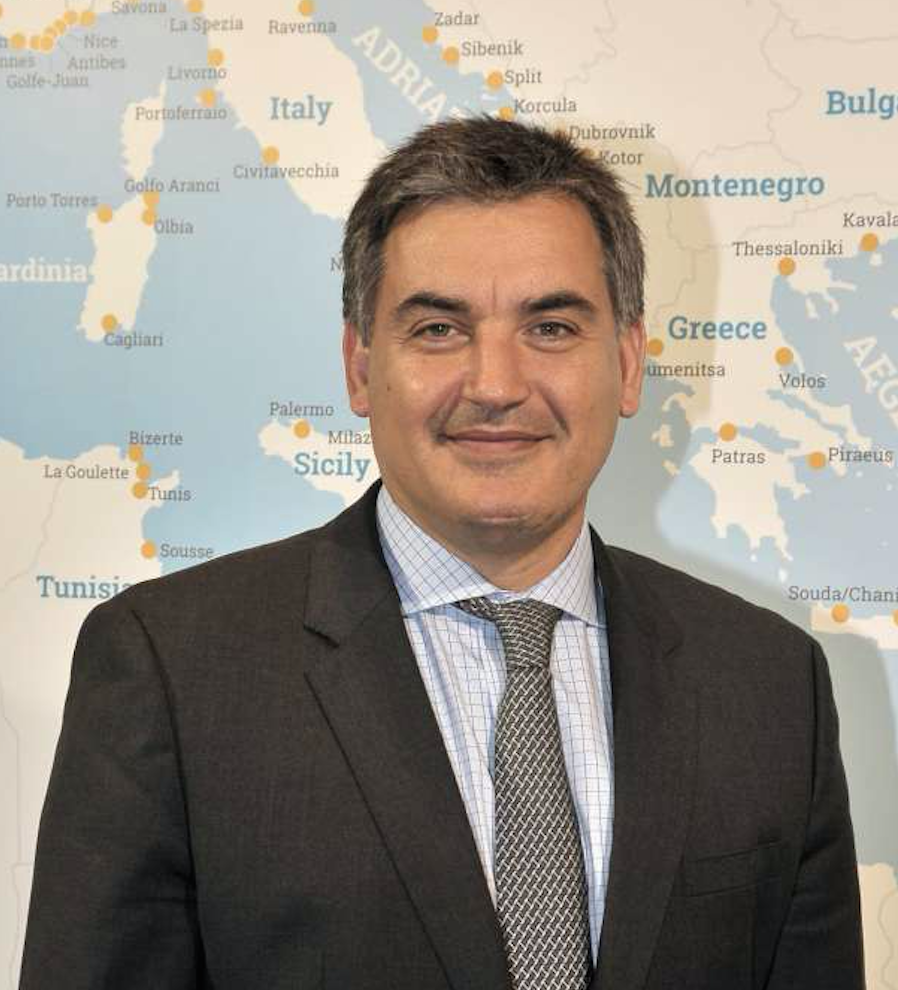 Ονοματεπώνυμο:	ΑΘΑΝΑΣΙΟΣ Α. ΠΑΛΛΗΣ Τόπος/ Έτος Γέννησης  	Αθήνα, 26.12.1966Διεύθυνση:		Καραολή & Δημητρίου 4. Πεύκη, 151 21 E-mail:			apallis@uoa.gr Προσωπική Ιστοσελίδα:  https://www.stt.aegean.gr/thanos-pallis International Journal of Transport Economics Maritime Policy & ManagementInternational Journal of Shipping, Transport LogisticsMaritime Economics and LogisticsTransportation Research E: Logistics & TransportationTransport PolicyTransportation Research A: Policy & PracticeTransport ReviewsGlobal Environmental PoliticsGeoforumJournal of Common Market StudiesGrowth and ChangeTransportationResearch in Transportation EconomicsEuropean TransportCivil EngineeringTransportation JournalWMU Journal of Maritime AffairsTransportmetricaNetnomicsTransportationLloyd’s of London Press.International Journal of LogisticsAfrican Journal of Business ManagementJournal of Transport Economics and PolicyCurrent Politics and Economics of EuropeJournal of Transport & ShippingJournal of Coastal Research Polish Maritime ReviewReview of Industrial OrganisationCurrent Issues in TourismAsian Journal of Shipping & LogisticsTransactions on Maritime ScienceJournal of Engineering for the Maritime Environment